ЈАВНО ПРЕДУЗЕЋЕ «ЕЛЕКТРОПРИВРЕДА СРБИЈЕ» БЕОГРАДОГРАНАК ТЕНТ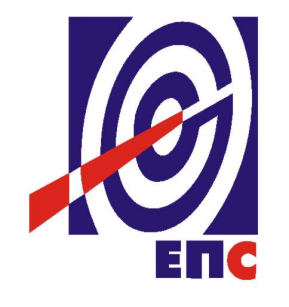 КОНКУРСНА ДОКУМЕНТАЦИЈАза подношење понуда у oтвореном поступку за јавну набавку радова бр. 3000/1570/2017 (1818/2017)„Адаптација просторије команде допреме угља“(заведено у ЈП ЕПС број 105-E.03.01-481657/5-2017 од 06.12.2017. године)Обреновац, октобар 2017. годинеНа основу члана 32 и 61. Закона о јавним набавкама („Сл. гласник РС” бр. 124/12, 14/15 и 68/15, у даљем текстуЗакон),члана2. Правилника о обавезним елементима конкурсне документације у поступцима јавних набавки и начину доказивања испуњености услова („Сл. гласник РС” бр. 86/15), Одлуке о покретању поступка јавне набавке број 105-E.03.01-481657/2-2017 oд 16.10.2017. године и Решења о образовању комисије за јавну набавку број 105-E.03.01-481657/3-2017 oд 16.10.2017. године припремљена је:КОНКУРСНА ДОКУМЕНТАЦИЈАза подношење понуда у отвореном поступку за јавну набавку радова бр. 3000/1570/2017 (1818/2017)Садржај конкурснедокументације:											страна	Укупан број страна документације: 94ОПШТИ ПОДАЦИ О ЈАВНОЈ НАБАВЦИПОДАЦИ О ПРЕДМЕТУ ЈАВНЕ НАБАВКЕ2.1 Опис предмета јавне набавке, назив и ознака из општег речника набавкеОпис предмета јавне набавке: „Адаптација просторије команде допреме угља“Назив из општег речника набавке: Грађевински радовиОзнака из општег речника набавке:  45000000Детаљни подаци о предмету набавке наведени су у техничкој спецификацији (поглавље 3. Конкурсне документације)ТЕХНИЧКАСПЕЦИФИКАЦИЈАВрста и количина радоваП Р Е Д М Е РКвалитет, опис радова и начин спровођења контроле и обезбеђивања гаранције квалитетаИзабрани понуђач се обавезује да води грађевински дневник.Наручилац ће именовати Надзорни орган.Изабрани понуђач је дужан да преко Надзорног органа обавести Наручиоца о завршетку уговорених радова, у виду захтева за примопредају изведених радова који уписује, а Надзорни орган потврђује у Грађевинском дневнику.Примопредају изведених радова врши Надзорни одган. Надзорни одган је дужан да без одлагања, а најкасније у року од 24 сата, по пријему обавештења изврши преглед изведених радова и уколико констатује да су радови изведени у свему према овом Уговору, приступа примопредаји изведених радова, о чему сачињава Записник о примопредаји изведених радова и коначном обрачуну, који потписује.  Изабрани понуђач је дужан да своје активности прилагоди договору са Наручиоцем за планиране радове, без права надокнаде за евентуално посебно повећање трошкова за прековремени рад.Изабрани понуђач је дужан да одмах, а најкасније у року који комисија одреди Записником, отклони све евентуалне констатоване недостатке и примедбе.Када Изабрани понуђач отклони све евентуалне примедбе и недостатке у датим роковима, комисија ће извршити поново пријем изведених радова и то констатовати новим Записником. Тек тада се сматра да је пријем изведених радова извршен успешно и да су изведени радови примљени од стране Наручиоца односно да је извођење радова према конкретној појединачној наруџбеници – налогу за рад завршеноРок извођења радоваРок за извођење радова не може бити дужи од 90 календарских дана од увођења Понуђача у посао. Нaручилaц сe oбaвeзуje дa писaним путeм oбaвeстити Изабраног понуђача 7 дaнa прe пoчeкa рaдoвa.Место извођења радова и паритет:Место извођења радова је огранак ТЕНТ / локација ТЕНТ Б Ушће.Понуда се даје на паритету ф-ко огранак ТЕНТ/локација ТЕНТ Б УшћеГарантни рокЗа изведене радове не може бити краћи од 24 месеца од дана састављања Записника о примопредаји изведених радова потписаног од стране овлашћених представника Уговорних страна.Изабрани понуђач је дужан да се у гарантном периоду, а на писани захтев Наручиоца, у року од два дана, одазове и у најкраћем року отклони о свом трошку све недостатке, који су настали због његовог пропуста и неквалитетног рада.УСЛОВИ ЗА УЧЕШЋЕ У ПОСТУПКУ ЈАВНЕ НАБАВКЕ ИЗ ЧЛ. 75. И 76. ЗАКОНА О ЈАВНИМ НАБАВКАМА И УПУТСТВО КАКО СЕ ДОКАЗУЈЕ ИСПУЊЕНОСТ ТИХ УСЛОВАПонуда понуђача који не докаже да испуњава наведене обавезне и додатне услове из тачака 1. до 7. овог обрасца, биће одбијена као неприхватљива.1. Сваки подизвођач мора да испуњава услове из члана 75.став 1. тачка 1), 2) и 4) и члана 75. став 2. Закона, што доказује достављањем доказа наведених у овом одељку. Услове у вези са капацитетима из члана 76.Закона, понуђач испуњава самостално без обзира на ангажовање подизвођача.2. Сваки понуђач из групе понуђача  која подноси заједничку понуду мора да испуњава услове из члана 75. став 1. тачка 1), 2) и 4) и члана 75. став 2. Закона, што доказује достављањем доказа наведених у овом одељку. Услове у вези са капацитетима из члана 76.Закона понуђачи из групе испуњавају заједно, на основу достављених доказа у складу са овим одељком конкурсне документације.3. Докази о испуњености услова из члана 77.Закона могу се достављати у неовереним копијама.Наручилац може пре доношења одлуке о додели уговора, захтевати од понуђача, чија је понуда на основу извештаја комисије за јавну набавку оцењена као најповољнија да достави на увид оригинал или оверену копију свих или појединих доказа.Ако понуђач у остављеном, примереном року који не може бити краћи од пет дана, не достави на увид оригинал или оверену копију тражених доказа, наручилац ће његову понуду одбити као неприхватљиву.4.Лице уписано у Регистар понуђача није дужно да приликом подношења понуде доказује испуњеност обавезних услова за учешће у поступку јавне набавке, односно Наручилац не може одбити као неприхватљиву, понуду зато што не садржи доказ одређен Законом или Конкурсном документацијом, ако је понуђач, навео у понуди интернет страницу на којој су тражени подаци јавно доступни. У том случају понуђач може, да у Изјави (пожељно на меморандуму, која мора бити потписана и оверена), да наведе да је уписан у Регистар понуђача. Уз наведену Изјаву, понуђач може да достави и фотокопију Решења о упису понуђача у Регистар понуђача.  На основу члана 79.став 5. Закона понуђач није дужан да доставља следеће доказе који су јавно доступни на интернет страницама надлежних органа, и то:1)извод из регистра надлежног органа:-извод из регистра АПР: www.apr.gov.rs2)докази из члана 75. став 1. тачка 1) ,2) и 4) Закона-регистар понуђача: www.apr.gov.rs5. Уколико је доказ о испуњености услова електронски документ, понуђач доставља копију електронског документа у писаном облику, у складу са законом којим се уређује електронски документ.6. Ако понуђач има седиште у другој држави, наручилац може да провери да ли су документи којима понуђач доказује испуњеност тражених услова издати од стране надлежних органа те државе.7. Ако понуђач није могао да прибави тражена документа у року за подношење понуде, због тога што она до тренутка подношења понуде нису могла бити издата по прописима државе у којој понуђач има седиште и уколико уз понуду приложи одговарајући доказ за то, наручилац ће дозволити понуђачу да накнадно достави тражена документа у примереном року.8. Ако се у држави у којој понуђач има седиште не издају докази из члана 77. став 1. Закона, понуђач може, уместо доказа, приложити своју писану изјаву, дату под кривичном и материјалном одговорношћу оверену пред судским или управним органом, јавним бележником или другим надлежним органом те државе.9. Понуђач је дужан да без одлагања, а најкасније у року од пет дана од дана настанка промене у било којем од података које доказује, о тој промени писмено обавести наручиоца и да је документује на прописани начин.КРИТЕРИЈУМ ЗА ДОДЕЛУ УГОВОРА Избор најповољније понуде ће се извршити применом критеријума „Најнижа понуђена цена“.Критеријум за оцењивање понуда Најнижа понуђена цена, заснива се на понуђеној цени као једином критеријуму.У ситуацији када постоје понуде домаћег и страног понуђача који изводе радове, наручилац мора изабрати понуду домаћег понуђача под условом да његова понуђена цена није већа од 5% у односу на нaјнижу понуђену цену страног понуђача.Домаћи понуђач је правно лице резидент у смислу закона којим се уређује порез на добит правних лица, односно физичко лице резидент у смислу закона којим се уређује порез на доходак грађана.Ако је поднета заједничка понуда, група понуђача се сматра домаћим понуђачем ако је сваки члан групе понуђача правно лице резидент у смислу закона којим се уређује порез на добит правних лица, односно физичко лице резидент у смислу закона којим се уређује порез на доходак грађана (лице из члана 86. става 6.ЗЈН).Ако је поднета понуда са подизвођачем, понуђач се сматра домаћим понуђачем, ако је понуђач и његов подизвођач правно лице резидент у смислу закона којим се уређује порез на добит правних лица, односно физичко лице резидент у смислу закона којим се уређује порез на доходак грађана (лице из члана 86. става 6.ЗЈН).Предност дата за домаће понуђаче и добра домаћег порекла (члан 86.став 1. до 4. ЗЈН) у поступцима јавних набавки у којима учествују понуђачи из држава потписница Споразума о слободној трговини у централној Европи (ЦЕФТА 2006) примењиваће се сходно одредбама тог споразума.Предност дата за домаће понуђаче и добра домаћег порекла (члан 86. став 1. до 4.ЗЈН) у поступцима јавних набавки у којима учествују ¬понуђачи из држава потписница Споразума о стабилизацији и придруживању између Европских заједница и њихових држава чланица, са једне стране, и Републике Србије, са друге стране, примењиваће се сходно одредбама тог Споразума.Елементи критеријума односно начин на основу којих ће наручилац извршити доделу уговора у ситуацији када постоје две или више понуда са истом понуђеном ценом:Уколико две или више понуда имају исту понуђену цену, као повољнија биће изабрана понуда оног понуђача који је понудио краћи рок извршења. У случају истог понуђеног рока извршења, као повољнија биће изабрана понуда оног понуђача који је понудио дужи гарантни период. Уколико ни после примене резервних критеријума не буде могуће извршити рангирање понуда, повољнија понуда биће изабрана путем жреба.Извлачење путем жреба Наручилац ће извршити јавно, у присуству понуђача који имају исту понуђену цену.На посебним папирима који су исте величине и боје наручилац ће исписати називе Понуђача, те папире ставити у кутију, одакле ће један од чланова Комисије извући само један папир. Понуди Понуђача чији назив буде на извученом папиру биће додељен повољнији ранг. О извршеном жребању сачињава се записник који потписују представници наручиоца и присутних понуђача.УПУТСТВО ПОНУЂАЧИМА КАКО ДА САЧИНЕ ПОНУДУКонкурсна документација садржи Упутство понуђачима како да сачине понуду и потребне податке о захтевима Наручиоца у погледу садржине понуде, као и услове под којима се спроводи поступак избора најповољније понуде у поступку јавне набавке.Понуђач мора да испуњава све услове одређене Законом о јавним набавкама (у даљем тексту: Закон) и конкурсном документацијом. Понуда се припрема и доставља на основу позива, у складу са конкурсном документацијом, у супротном, понуда се одбија као неприхватљива.Језик на којем понуда мора бити састављенаНаручилац је припремио конкурсну документацију на српском језику и водиће поступак јавне набавке на српском језику.Понуда са свим прилозима мора бити сачињена на српском језику.Прилози који чине саставни део понуде, достављају се на српском језику. Уколико је неки прилог (доказ или документ) на страном језику, он мора бити преведен на српски језик и оверен од стране овлашћеног преводиоца, у супротном ће понуда бити одбијена као неприхватљива.Начин састављања и подношења понудеПонуђач је обавезан да сачини понуду тако што Понуђач уписује тражене податке у обрасце који су саставни део конкурсне документације и оверава је печатом и потписом законског заступника, другог заступника уписаног у регистар надлежног органа или лица овлашћеног од стране законског заступника уз доставу овлашћења у понуди. Доставља их заједно са осталим документима који представљају обавезну садржину понуде.Препоручује се да сви документи поднети у понуди  буду нумерисани и повезани у целину (јемствеником, траком и сл.), тако да се појединачни листови, односно прилози, не могу накнадно убацивати, одстрањивати или замењивати. Препоручује се да се нумерација поднете документације и образаца у понуди изврши на свакоj страни на којој има текста, исписивањем “1 од н“, „2 од н“ и тако све до „н од н“, с тим да „н“ представља укупан број страна понуде.Препоручује се да доказе који се достављају уз понуду, а због своје важности не смеју бити оштећени, означени бројем (банкарска гаранција, меница), стављају се у посебну фолију, а на фолији се видно означава редни број странице листа из понуде. Фолија се мора залепити при врху како би се докази, који се због своје важности не смеју оштетити, заштитили.Понуђач подноси понуду у затвореној коверти или кутији, тако да се при отварању може проверити да ли је затворена, као и када, на адресу: Јавно предузеће „Електропривреда Србије“, огранак ТЕНТ, Богољуба Урошевића Црног 44, ПАК 11500 Обреновац - са назнаком: „Понуда за јавну набавку „Адаптација просторије команде допреме угља“- Јавна набавка број 3000/1570/2017 (1818/2017) - НЕ ОТВАРАТИ“. На полеђини коверте обавезно се уписује тачан назив и адреса понуђача, телефон и факс понуђача, као и име и презиме овлашћеног лица за контакт.У случају да понуду подноси група понуђача, на полеђини коверте назначити да се ради о групи понуђача и навести називе и адресу свих чланова групе понуђача.Уколико понуђачи подносе заједничку понуду, група понуђача може да се определи да обрасце дате у конкурсној документацији потписују и печатом оверавају сви понуђачи из групе понуђача или група понуђача може да одреди једног понуђача из групе који ће потписивати и печатом оверавати обрасце дате у конкурсној документацији, изузев образаца који подразумевају давање изјава под материјалном и кривичном одговорношћу морају бити потписани и оверени печатом од стране сваког понуђача из групе понуђача.У случају да се понуђачи определе да један понуђач из групе потписује и печатом оверава обрасце дате у конкурсној документацији (изузев образаца који подразумевају давање изјава под материјалном и кривичном одговорношћу), наведено треба дефинисати споразумом којим се понуђачи из групе међусобно и према наручиоцу обавезују на извршење јавне набавке, а који чини саставни део заједничке понуде сагласно чл. 81. Закона. Уколико је неопходно да понуђач исправи грешке које је направио приликом састављања понуде и попуњавања образаца из конкурсне документације, дужан је да поред такве исправке стави потпис особе или особа које су потписале образац понуде и печат понуђача.Обавезна садржина понудеСадржину понуде, поред Обрасца понуде, чине и сви остали докази из чл. 75. и 76. Закона о јавним набавкама, предвиђени чл. 77. Закона, који су наведени у конкурсној документацији, као и сви тражени прилози и изјаве (попуњени, потписани и печатом оверени) на начин предвиђен следећим ставом ове тачке:Образац понуде Структура цене Образац трошкова припреме понуде, ако понуђач захтева надокнаду трошкова у складу са чл.88 ЗаконаИзјава о независној понуди Изјава у складу са чланом 75. став 2. Закона Средства финансијског обезбеђења за озбиљност понудеобрасци, изјаве и докази одређене тачком 6.9 или 6.10 овог упутства у случају да понуђач подноси понуду са подизвођачем или заједничку понуду подноси група понуђачапотписан и печатом оверен „Модел уговора“ (пожељно је да буде попуњен)докази о испуњености услова из чл. 75. и 76. Закона у складу са чланом 77. Закона и Одељком 4. конкурсне документације Овлашћење за потписника (ако не потписује заступник)Споразум о заједничком наступању (уколико понуду подноси група понуђача)Прилог о безбедности и здрављу на радуНаручилац ће одбити као неприхватљиве све понуде које не испуњавају услове из позива за подношење понуда и конкурсне документације.Наручилац ће одбити као неприхватљиву понуду понуђача, за коју се у поступку стручне оцене понуда утврди да докази који су саставни део понуде садрже неистините податке.Подношење и отварање понудаБлаговременим се сматрају понуде које су примљене, у складу са Позивом за подношење понуда објављеним на Порталу јавних набавки, без обзира на начин на који су послате.Ако је понуда поднета по истеку рока за подношење понуда одређеног у позиву, сматраће се неблаговременом, а Наручилац ће по окончању поступка отварања понуда, овакву понуду вратити неотворену понуђачу, са назнаком да је поднета неблаговремено.Комисија за јавне набавке ће благовремено поднете понуде јавно отворити дана наведеном у Позиву за подношење понуда у просторијама Јавног предузећа „Електропривреда Србије“ Београд, огранак ТЕНТ, ул. Богољуба Урошевића Црног 44, 11500 Обреновац, у просторијама ПКА.Представници понуђача који учествују у поступку јавног отварања понуда, морају да пре почетка поступка јавног отварања доставе Комисији за јавне набавке писано овлашћењеза учествовање у овом поступку,(пожељно је дабуде издато на меморандуму понуђача), заведено и оверено печатом и потписом законског заступника понуђача или другог заступника уписаног у регистар надлежног органа или лица овлашћеног од стране законског заступника уз доставу овлашћења у понуди.Комисија за јавну набавку води записник о отварању понуда у који се уносе подаци у складу са Законом.Записник о отварању понуда потписују чланови комисије и присутни овлашћени представници понуђача, који преузимају примерак записника.Наручилац ће у року од три (3) дана од дана окончања поступка отварања понуда поштом или електронским путем доставити записник о отварању понуда понуђачима који нису учествовали у поступку отварања понуда.Начин подношења понудеПонуђач може поднети само једну понуду.Понуду може поднети понуђач самостално, група понуђача, као и понуђач са подизвођачем.Понуђач који је самостално поднео понуду не може истовремено да учествује у заједничкој понуди или као подизвођач. У случају да понуђач поступи супротно наведеном упутству свака понуда понуђача у којој се појављује биће одбијена.Понуђач може бити члан само једне групе понуђача која подноси заједничку понуду, односно учествовати у само једној заједничкој понуди.Уколико је понуђач, у оквиру групе понуђача, поднео две или више заједничких понуда, Наручилац ће све такве понуде одбити.Понуђач који је члан групе понуђача не може истовремено да учествује као подизвођач.У случају да понуђач поступи супротно наведеном упутству свака понуда понуђача у којој се појављује биће одбијена.Измена, допуна и опозив понудеУ року за подношење понуде понуђач може да измени или допуни већ поднету понуду писаним путем, на адресу Наручиоца, са назнаком „ИЗМЕНА – ДОПУНА - Понуде за јавну набавку „Адаптација просторије команде допреме угља“ - Јавна набавка број 3000/1570/2017 (1818/2017) – НЕ ОТВАРАТИ“.У случају измене или допуне достављене понуде, Наручилац ће приликом стручне оцене понуде узети у обзир измене и допуне само ако су извршене у целини и према обрасцу на који се, у већ достављеној понуди,измена или допуна односи.У року за подношење понуде понуђач може да опозове поднету понуду писаним путем, на адресу Наручиоца, са назнаком „ОПОЗИВ - Понуде за јавну набавку „Адаптација просторије команде допреме угља“ - Јавна набавка број 3000/1570/2017 (1818/2017) – НЕ ОТВАРАТИ“.У случају опозива поднете понуде пре истека рока за подношење понуда, Наручилац такву понуду неће отварати, већ ће је неотворену вратити понуђачу.Уколико понуђач измени или опозове понуду поднету по истеку рока за подношење понуда, Наручилац ће наплатити средство финансијског обезбеђења дато на име озбиљности понуде.ПартијеНабавка није обликована по партијама.Понуда са варијантамаПонуда са варијантама није дозвољена.Подношење понуде са подизвођачимаПонуђач је дужан да у понуди наведе да ли ће извршење набавке делимично поверити подизвођачу. Ако понуђач у понуди наведе да ће делимично извршење набавке поверити подизвођачу, дужан је да наведе:- назив подизвођача, а уколико уговор између наручиоца и понуђача буде закључен, тај подизвођач ће бити наведен у уговору;- проценат укупне вредности набавке који ће поверити подизвођачу, а који не може бити већи од 50% као и део предметне набавке који ће извршити преко подизвођача.Понуђач у потпуности одговара наручиоцу за извршење уговорене набавке, без обзира на број подизвођача и обавезан је да наручиоцу, на његов захтев, омогући приступ код подизвођача ради утврђивања испуњености услова.Обавеза понуђача је да за подизвођача достави доказе о испуњености обавезних услова из члана 75. став 1. тачка 1), 2) и 4) и члана 75. став 2. Закона наведених у одељку Услови за учешће из члана 75. и 76. Закона и Упутство како се доказује испуњеност тих услова.Додатне услове понуђач испуњава самостално, без обзира на агажовање подизвођача.Све обрасце у понуди потписује и оверава понуђач, изузев образаца под пуном материјалном и кривичном одговорношћу,које попуњава, потписује и оверава сваки подизвођач у своје име.Понуђач не може ангажовати као подизвођача лице које није навео у понуди, у супротном наручилац ће реализовати средство обезбеђења и раскинути уговор, осим ако би раскидом уговора наручилац претрпео знатну штету.Добављач може ангажовати као подизвођача лице које није навео у понуди, ако је на страни подизвођача након подношења понуде настала трајнија неспособност плаћања, ако то лице испуњава све услове одређене за подизвођача и уколико добије претходну сагласност Наручиоца. Наручилац може на захтев подизвођача и где природа предмета набавке то дозвољава пренети доспела потраживања директно подизвођачу, за део набавке који се извршава преко тог подизвођача. Пре доношења одлуке  о преношењу доспелих потраживања директно подизвођачу наручилац ће омогућити добављачу да у року од 5 дана од дана добијања позива наручиоца приговори уколико потраживање није доспело. Све ово не утиче на правило да понуђач (добављач) у потпуности одговара наручиоцу за извршење обавеза из поступка јавне набавке, односно за извршење уговорних обавеза , без обзира на број подизвођача.Наручилац у овом поступку не предвиђа примену одредби става 9.и 10. члана 80. Закона.Подношење заједничке понудеУ случају да више понуђача поднесе заједничку понуду, они као саставни део понуде морају доставити Споразум о заједничком извршењу набавке, којим се међусобно и према Наручиоцу обавезују на заједничко извршење набавке, који обавезно садржи податке прописане члан 81.став 4. и 5.Закона о јавним набавкама и то: податке о члану групе који ће бити Носилац посла, односно који ће поднети понуду и који ће заступати групу понуђача пред Наручиоцем;опис послова сваког од понуђача из групе понуђача у извршењу уговора.Сваки понуђач из групе понуђача  која подноси заједничку понуду мора да испуњава услове из члана 75.  став 1. тачка 1), 2) и 4) и члана 75. став 2. Закона, наведене у одељку Услови за учешће из члана 75. и 76. Закона и Упутство како се доказује испуњеност тих услова. Услове у вези са капацитетима, у складу са чланом 76.Закона, понуђачи из групе испуњавају заједно, на основу достављених доказа дефинисаних конкурсном документацијом.У случају заједничке понуде групе понуђача обрасце под пуном материјалном и кривичном одговорношћу попуњава, потписује и оверава сваки члан групе понуђача у своје име.( Образац Изјаве о независној понуди и Образац изјаве у складу са чланом 75. став 2. Закона)Понуђачи из групе понуђача одговорају неограничено солидарно према наручиоцу.Понуђена ценаЦена се исказује у динарима, без пореза на додату вредност.У случају да у достављеној понуди није назначено да ли је понуђена цена са или без пореза на додату вредност, сматраће се сагласно Закону, да је иста без пореза на додату вредност.Јединичне цене и укупно понуђена цена морају бити изражене са две децимале у складу са правилом заокруживања бројева.У случају рачунске грешке меродавна ће бити јединична цена.Понуда која је изражена у две валуте, сматраће се неприхватљивом.Понуђена цена мора садржати све трошкове рада, уграђеног материјала и опреме, ангажовања опреме и механизације, трошкови утовара опреме и материјала, транспорт, трошкове царине уколико је из увоза, трошкове шпедиције, комплетно осигурање до места испоруке и након испоруке до завршетка извођења радова, издавања атеста, трошкови испуњења обавеза у гарантном периоду, све евентуалне трошкове везане за испуњавање одредби Закона о безбедности и здрављу на раду и Закона о заштити животне средине, као и трошкове за прибављање средстава финансијског обезбеђења и све остале зависне трошкове.Ако је у понуди исказана неуобичајено ниска цена, Наручилац ће поступити у складу са чланом 92.Закона.Корекција ценеЦена је фиксна за цео уговорени период и не подлеже никаквој промени.Рок извођења радоваРок за извођење радова не може бити дужи од 90 календарских дана од увођења Понуђача у посао. Нaручилaц сe oбaвeзуje дa писaним путeм oбaвeстити Изабраног понуђача 7 дaнa прe пoчeкa рaдoвa.Гарантни рокГарантни рок за предмет набавке је минимум 24 месеца од дана састављања Записника о примопредаји изведених радова потписаног од стране овлашћених представника Уговорних страна.Изабрани Понуђач је дужан да о свом трошку отклони све евентуалне недостатке у току трајања гарантног рока. 6.15 Начин и услови плаћањаНаручилац ће платити на следећи начин:плаћања по испостављеним привременим месечним ситуацијама/окончаној ситуацији испостављених на основу изведених количина уговорених радова и потписаног и овереног Записника о изведним радовима, које су оверене од одговорних лица Уговорних страна, у законском року до 45 дана од дана пријема истих на архиву Наручиоца. Окончана ситуација испоставља се након извршене примопредаје радова и коначног обрачуна изведених радова, које записнички оверава Комисија за примопредају и коначни обрачун изведених радова Уговорних страна, уз доставу Бланко (сопствена) соло меница., као гаранције за отклањање недостатака у гарантном року. Привремене и окончана ситуација морају да гласе на: Јавно предузеће „Електропривреда Србије“ Београд, царице Милице 2, ПИБ 103920327, Огранак ТЕНТ Београд-Обреновац, Богољуба Урошевића Црног 44.Привремене и окончана ситуација морају бити достављени на адресу Наручиоца: Јавно предузеће „Електропривреда Србије“ Београд, Огранак ТЕНТ,Богољуба Урошевића Црног 44 – 11 500 Обреновац, , са обавезним прилозима-Записник о квалитативноми квантитативном  пријему изведених радова, са читко написаним именом и презименом и потписом овлашћеног лица Наручиоца.У испостављеним привременим ситуацијама/окончана ситуација, Изабрани понуђач је дужан да наведе број уговора, и да се  позове придржава тачно дефинисаних назива из конкурсне документације и прихваћене понуде (из Обрасца структуре цене). Привремене ситуације/окончана ситуација који не одговарају наведеним тачним називима, ће се сматрати неисправним. Уколико, због коришћења различитих шифрарника и софтверских решења није могуће у самом рачуну навести горе наведени тачан назив, Изабрани понуђач је обавезан да уз рачун достави прилог са упоредним прегледом назива из рачуна са захтеваним називима из конкурсне документације и прихваћене понуде.Сва плаћања ће се вршити на основу потписаних и оверених привремених месечних ситуација и окончане ситуације, оверених од стране надзорног органа кога овлашћује Наручилац у складу са Законом о планирању и изградњи ("Сл. глaсник РС", бр. 72/2009, 81/2009 - испр., 64/2010 - oдлукa УС, 24/2011, 121/2012, 42/2013 - oдлукa УС, 50/2013 - oдлукa УС, 98/2013 - oдлукa УС, 132/2014 и 145/2014) и Правилником о садржају и начину вршења стручног надзора ("Сл. глaсник РС", бр. 22/2015).У привременој месечној ситуацији, за изведене радове, невести ознаку делатности прописане Уредбом о класификацији делатности из области грађевинарства .Привремене месечне и окончане ситуације се испостављају према количинама из обрачунских листова грађевинске књиге, овереним и потписаним од стране Изабраног понуђача и надзорног органа, у складу са Законом о планирању и изградњи.Уз привремене месечне ситуације и окончану ситуацију, Изабрани понуђач је обавезан да достави Наручиоцу Записнике о изведним радовима оверене и потписане од стране Стручног надзора, као и листове грађевинског дневника за претходни месец за који се испоставља ситуација, обострано потписане и оверене.Плаћање ће се вршити у динарима.Уз сваки рачун се доставља, Потписане и оверене привремене месечне и окончане ситуације и Записника о изведним радовима. У случају да је Надзорни орган издао Сагласност о продужењу рока– налог за рад, и Сагласност је потребно доставити уз рачун.Рок важења понудеПонуда мора да важи најмање 60 (словима: шесдесет дана) дана од дана отварања понуда. У случају да понуђач наведе краћи рок важења понуде, понуда ће бити одбијена, као неприхватљива.Средства финансијског обезбеђењаСви трошкови око прибављања средстава обезбеђења падају на терет понуђача, а и исти могу бити наведени у Обрасцу трошкова припреме понуде.Члан групе понуђача може бити налогодавац СФО.СФО морају да буду у валути у којој је и понуда.Ако се за време трајања Уговора промене рокови за извршење уговорне обавезе, важност  СФО мора се продужити. Понуђач је дужан да достави следећа средства финансијског обезбеђења:У понуди:Меница за озбиљност понудеПонуђач је обавезан да уз понуду Наручиоцу достави:бланко сопствену меницу за озбиљност понуде која јеиздата са клаузулом „без протеста“ и „без извештаја“потписана од стране законског заступника или лица по овлашћењу  законског заступника, на начин који прописује Закон о меници ("Сл. лист ФНРЈ" бр. 104/46, "Сл. лист СФРЈ" бр. 16/65, 54/70 и 57/89 и "Сл. лист СРЈ" бр. 46/96, Сл. лист СЦГ бр. 01/03 Уст. повеља)евидентирана у Регистру меница и овлашћења кога води Народна банка Србије у складу са Одлуком о ближим условима, садржини и начину вођења регистра меница и овлашћења („Сл. гласник РС“ бр. 56/11 и 80/15) и то документује овереним захтевом пословној банци да региструје меницу са одређеним серијским бројем, основ на основу кога се издаје меница и менично овлашћење (број ЈН) и износ из основа (тачка 4. став 2. Одлуке).Менично писмо – овлашћење којим понуђач овлашћује наручиоца да може наплатити меницу  на износ од 2% од вредности понуде (без ПДВ-а) са роком важења минимално 30 дана дужим од рока важења понуде, с тим да евентуални продужетак рока важења понуде има за последицу и продужење рока важења менице и меничног овлашћења, које мора бити издато на основу Закона о меници.овлашћење којим законски заступник овлашћује лица за потписивање менице и меничног овлашћења за конкретан посао, у случају да меницу и менично овлашћење не потписује законски заступник понуђача;фотокопију важећег Картона депонованих потписа овлашћених лица за располагање новчаним средствима понуђача код  пословне банке, оверену од стране банке на дан издавања менице и меничног овлашћења (потребно је да се поклапају датум са меничног овлашћења и датум овере банке на фотокопији депо картона),фотокопију ОП обрасца.Доказ о регистрацији менице у Регистру меница Народне банке Србије (фотокопија  Захтева за регистрацију менице од стране пословне банке која је извршила регистрацију менице или извод са интернет странице Регистра меница и овлашћења НБС) У  случају  да  изабрани  Понуђач  после  истека  рока  за  подношење  понуда,  а  у  року важења  опције  понуде,  повуче  или  измени  понуду,   не  потпише  Уговор  када  је његова  понуда  изабрана  као  најповољнија или не достави Сфо које је захтевано уговором, Наручилац  има  право  да  изврши  наплату бланко сопствене менице  за  озбиљност  понуде.Меница ће бити враћена Понуђачу у року од осам дана од дана предаје Наручиоцу средства финансијског обезбеђења која су захтевана у закљученом уговору.Меница ће бити враћена понуђачу са којим није закључен уговор одмах по закључењу уговора са понуђачем чија понуда буде изабрана као најповољнија.Уколико средство финансијског обезбеђења није достављено у складу са захтевом из Конкурсне документације понуда ће бити одбијена као неприхватљива због битних недостатака.Понуђач којем буде додељен уговор, обавезан је да у року од  10 (десет)  дана  од пријема уговора од стране наручиоца достави уз потписан уговор, меницу као гаранцију за добро извршење посла.Меницу као гаранцију за добро извршење послаПонуђач је обавезан да Наручиоцу достави:бланко сопствену меницу за добро извршење посла која је неопозива, без права протеста и наплатива на први позив, потписана и оверена службеним печатом од стране овлашћеног  лица,Менично писмо – овлашћење којим понуђач овлашћује наручиоца да може наплатити меницу  на износ од 10% од вредности уговора (без ПДВ-а) са роком важења минимално 30 (тридесет) дана дужим од уговореног рока завршетка посла, с тим да евентуални продужетак рока завршетка посла има за последицу и продужење рока важења менице и меничног овлашћења, фотокопију важећег Картона депонованих потписа овлашћених лица за располагање новчаним средствима понуђача код  пословне банке, оверену од стране банке на дан издавања менице и меничног овлашћења (потребно је да се поклапају датум са меничног овлашћења и датум овере банке на фотокопији депо картона),фотокопију ОП обрасца.Доказ о регистрацији менице у Регистру меница Народне банке Србије (фотокопија  Захтева за регистрацију менице од стране пословне банке која је извршила регистрацију менице или извод са интернет странице Регистра меница и овлашћења НБС) Меница може бити наплаћена у случају да изабрани понуђач не буде извршавао своје уговорне обавезе у роковима и на начин предвиђен уговором. У тренутку примопредаје радоваМеница као гаранција за  отклањање грешака у гарантном рокуПонуђач је обавезан да Наручиоцу у тренутку примопредаје радова достави:бланко сопствену меницу за отклањање недостатака у гарантном року која је неопозива, без права протеста и наплатива на први позив, потписана и оверена службеним печатом од стране овлашћеног  лица,Менично писмо – овлашћење којим понуђач овлашћује наручиоца да може наплатити меницу  на износ од 5% од вредности уговора (без ПДВ-а) са роком важења минимално 30 (тридесет) дана дужим од гарантног рока, с тим да евентуални продужетак рока завршетка посла има за последицу и продужење рока важења менице и меничног овлашћења, фотокопију важећег Картона депонованих потписа овлашћених лица за располагање новчаним средствима понуђача код  пословне банке, оверену од стране банке на дан издавања менице и меничног овлашћења (потребно је да се поклапају датум са меничног овлашћења и датум овере банке на фотокопији депо картона),фотокопију ОП обрасца.Доказ о регистрацији менице у Регистру меница Народне банке Србије (фотокопија  Захтева за регистрацију менице од стране пословне банке која је извршила регистрацију менице или извод са интернет странице Регистра меница и овлашћења НБС) Меница може бити наплаћена у случају да изабрани понуђач не отклони недостатке у гарантном року. Уколико се средство финансијског обезбеђења не достави у уговореном року, Наручилац има право  да наплати средство финанасијског обезбеђења за добро извршење посла.Достављање средстава финансијског обезбеђењаСредство финансијског обезбеђења за  озбиљност понуде доставља се као саставни део понуде и гласи на Јавно предузеће „Електропривреда Србије“ Београд, Улица царице Милице 2., 11000 Београд/ Огранак ТЕНТ, Богољуба Урошевића Црног бр.44., 11500 ОбреновацСредство финансијског обезбеђења за добро извршење посла  гласи на Јавно предузеће „Електропривреда Србије“ Београд, Улица царице Милице 2., 11000 Београд/ Огранак ТЕНТ, Богољуба Урошевића Црног бр.44., 11500 Обреновац и доставља се уз потписан уговор лично или поштом на адресу: огранак ТЕНТ, Улица Богољуба Урошевића Црног 44., 11500 Обреновацса назнаком: Средство финансијског обезбеђења за ЈН бр. 3000/1570/2017 (1818/2017)Средство финансијског обезбеђења за отклањање недостатака у гарантном року  гласи на Јавно предузеће „Електропривреда Србије“ Београд, Улица царице Милице 2., 11000 Београд/ Огранак ТЕНТ, Богољуба Урошевића Црног бр.44., 11500 Обреновац и доставља се приликом примопредаје предмета уговора или поштом на адресу корисника уговора:Јавно предузеће „Електропривреда Србије“ Београд, Улица царице Милице 2., 11000 Београд/ Огранак ТЕНТБогољуба Урошевића Црног бр.44., 11500 Обреновац са назнаком: Средства финансијског обезбеђења за ЈН бр. 3000/1570/2017 (1818/2017)Понуђач (Изабрани понуђач) је одговоран за прописан и безбедан начин достављања СФО Наручиоцу.Начин означавања поверљивих података у понудиПодаци које понуђач оправдано означи као поверљиве биће коришћени само у току поступка јавне набавке у складу са позивом и неће бити доступни ником изван круга лица која су укључена у поступак јавне набавке. Ови подаци неће бити објављени приликом отварања понуда и у наставку поступка. Наручилац може да одбије да пружи информацију која би значила повреду поверљивости података добијених у понуди. Као поверљива, понуђач може означити документа која садрже личне податке, а које не садржи ни један јавни регистар, или која на други начин нису доступна, као и пословне податке који су прописима одређени као поверљиви. Наручилац ће као поверљива третирати она документа која у десном горњем углу великим словима имају исписано „ПОВЕРЉИВО“.Наручилац не одговара за поверљивост података који нису означени на горе наведени начин.Ако се као поверљиви означе подаци који не одговарају горе наведеним условима, Наручилац ће позвати понуђача да уклони ознаку поверљивости. Понуђач ће то учинити тако што ће његов представник изнад ознаке поверљивости написати „ОПОЗИВ“, уписати датум, време и потписати се.Ако понуђач у року који одреди Наручилац не опозове поверљивост докумената, Наручилац ће третирати ову понуду као понуду без поверљивих података.Наручилац је дужан да доследно поштује законите интересе понуђача, штитећи њихове техничке и пословне тајне у смислу закона којим се уређује заштита пословне тајне.Неће се сматрати поверљивим докази о испуњености обавезних услова,цена и други подаци из понуде који су од значаја за примену критеријума и рангирање понуде. Поштовање обавеза које произлазе из прописа о заштити на раду и других прописаПонуђач је дужан да при састављању понуде изричито наведе да је поштовао обавезе које произлазе из важећих прописа о заштити на раду, запошљавању и условима рада, заштити животне средине, као и да нема забрану обављања делатности која је на снази у време подношења понуде (Образац 4. из конкурсне документације).Накнада за коришћење патенатаНакнаду за коришћење патената, као и одговорност за повреду заштићених права интелектуалне својине трећих лица сноси понуђач.Начело заштите животне средине и обезбеђивања енергетске ефикасностиНаручилац је дужан да изводи радови тако да која не загађују, односно који минимално утичу на животну средину, односно који обезбеђују адекватно смањење потрошње енергије – енергетску ефикасност.Додатне информације и објашњењаЗаинтерсовано лице може, у писаном облику, тражити од Наручиоца додатне информације или појашњења у вези са припремањем понуде,при чему може да укаже Наручиоцу и на евентуално уочене недостатке и неправилности у конкурсној документацији, најкасније пет дана пре истека рока за подношење понуде, на адресу Наручиоца, са назнаком: „ОБЈАШЊЕЊА – позив за јавну набавку број 3000/1570/2017 (1818/2017)“ или електронским путем на е-mail адресу:  zeljko.rankovic@eps.rs,радним данима (понедељак – петак) у времену од 07,00 до 14,00 часова. Захтев за појашњење примљен после наведеног времена или током викенда/нерадног дана биће евидентиран као примљен првог следећег радног дана.Наручилац ће у року од три дана по пријему захтева објавити Одговор на захтев на Порталу јавних набавки и својој интернет страници.Тражење додатних информација и појашњења телефоном није дозвољено.Ако је документ из поступка јавне набавке достављен од стране наручиоца или понуђача путем електронске поште или факсом, страна која је извршила достављање дужна је да од друге стране захтева да на исти начин потврди пријем тог документа, што је друга страна дужна и да учини када је то неопходно као доказ да је извршено достављање.Ако наручилац у року предвиђеном за подношење понуда измени или допуни конкурсну документацију, дужан је да без одлагања измене или допуне објави на Порталу јавних набавки и на својој интернет страници.Ако наручилац измени или допуни конкурсну документацију осам или мање дана пре истека рока за подношење понуда, наручилац је дужан да продужи рок за подношење понуда и објави обавештење о продужењу рока за подношење понуда.По истеку рока предвиђеног за подношење понуда наручилац не може да мења нити да допуњује конкурсну документацију.Комуникација у поступку јавне набавке се врши на начин одређен чланом 20. Закона.У зависности од изабраног вида комуникације, Наручилац ће поступати у складу са 13. начелним ставом који је Републичка комисија за заштиту права у поступцима јавних набавки заузела на 3. Општој седници, 14.04.2014. године (објављеним на интернет страници www.кjn.gov.rs).Трошкови понудеТрошкове припреме и подношења понуде сноси искључиво понуђач и не може тражити од наручиоца накнаду трошкова.Понуђач може да у оквиру понуде достави укупан износ и структуру трошкова припремања понуде тако што попуњава, потписује и оверава печатом Образац трошкова припреме понуде.Ако је поступак јавне набавке обустављен из разлога који су на страни наручиоца, наручилац је дужан да понуђачу надокнади трошкове израде узорка или модела, ако су израђени у складу са техничким спецификацијама наручиоца и трошкове прибављања средства обезбеђења, под условом да је понуђач тражио накнаду тих трошкова у својој понуди.Додатна објашњења, контрола и допуштене исправкеНаручилац може да захтева од понуђача додатна објашњења која ће му помоћи при прегледу, вредновању и упоређивању понуда, а може да врши и контролу (увид) код понуђача, односно његовог подизвођача.Уколико је потребно вршити додатна објашњења, наручилац ће понуђачу оставити примерени рок да поступи по позиву наручиоца, односно да омогући наручиоцу контролу (увид) код понуђача, као и код његовог подизвођача.Наручилац може, уз сагласност понуђача, да изврши исправке рачунских грешака уочених приликом разматрања понуде по окончаном поступку отварања понуда.У случају разлике између јединичне цене и укупне цене, меродавна је јединична цена. Ако се понуђач не сагласи са исправком рачунских грешака, Наручилац ће његову понуду одбити као неприхватљиву.Разлози за одбијање понудеПонуда ће бити одбијена ако:је неблаговремена, неприхватљива или неодговарајућа;ако се понуђач не сагласи са исправком рачунских грешака;ако има битне недостатке сходно члану 106. ЗЈНодносно ако:Понуђач не докаже да испуњава обавезне услове за учешће;понуђач не докаже да испуњава додатне услове;понуђач није доставио тражено средство обезбеђења;је понуђени рок важења понуде краћи од прописаног;понуда садржи друге недостатке због којих није могуће утврдити стварну садржину понуде или није могуће упоредити је са другим понудамаНаручилац ће донети одлуку о обустави поступка јавне набавке у складу са чланом 109. Закона.Рок за доношење Одлуке о додели уговора/обуставиНаручилац ће одлуку о додели уговора/обустави поступка донети у року од максимално 25 (двадесетпет) дана од дана јавног отварања понуда.Одлуку о додели уговора/обустави поступка  Наручилац ће објавити на Порталу јавних набавки и на својој интернет страници у року од 3 (три) дана од дана доношења.Негативне референцеНаручилац може одбити понуду уколико поседује доказ да је понуђач у претходне три године пре објављивања позива за подношење понуда, у поступку јавне набавке:поступао супротно забрани из чл. 23. и 25. Закона;учинио повреду конкуренције;доставио неистините податке у понуди или без оправданих разлога одбио да закључи уговор о јавној набавци, након што му је уговор додељен;одбио да достави доказе и средства обезбеђења на шта се у понуди обавезао.Наручилац може одбити понуду уколико поседује доказ који потврђује да понуђач није испуњавао своје обавезе по раније закљученим уговорима о јавним набавкама који су се односили на исти предмет набавке, за период од претходне три годинепре објављивања позива за подношење понуда. Доказ наведеног може бити:правоснажна судска одлука или коначна одлука другог надлежног органа;исправа о реализованом средству обезбеђења испуњења обавеза у поступку јавне набавке или испуњења уговорних обавеза;исправа о наплаћеној уговорној казни;рекламације потрошача, односно корисника, ако нису отклоњене у уговореном року;изјава о раскиду уговора због неиспуњења битних елемената уговора дата на начин и под условима предвиђеним законом којим се уређују облигациони односи;доказ о ангажовању на извршењу уговора о јавној набавци лица која нису означена у понуди као подизвођачи, односно чланови групе понуђача;други одговарајући доказ примерен предмету јавне набавке који се односи на испуњење обавеза у ранијим поступцима јавне набавке или по раније закљученим уговорима о јавним набавкама.Наручилац може одбити понуду ако поседује доказ из става 3. тачка 1) члана 82. Закона, који се односи на поступак који је спровео или уговор који је закључио и други наручилац ако је предмет јавне набавке истоврсан. Наручилац ће поступити на наведене начине и у случају заједничке понуде групе понуђача уколико утврди да постоје напред наведени докази за једног или више чланова групе понуђача. Увид у документацијуПонуђач има право да изврши увид у документацију о спроведеном поступку јавне набавке после доношења одлуке о додели уговора, односно одлуке о обустави поступка о чему може поднети писмени захтев Наручиоцу.Наручилац је дужан да лицу из става 1. омогући увид у документацију и копирање документације из поступка о трошку подносиоца захтева, у року од два дана од дана пријема писаног захтева, уз обавезу да заштити податке у складу са чл.14. Закона.Заштита права понуђачаОбавештење о роковима и начину подношења захтева за заштиту права, са детаљним упутством о садржини потпуног захтева за заштиту права у складу са чланом 151. став 1. тач. 1)–7) Закона, као и износом таксе из члана 156. став 1. тач. 1)–3) Закона и детаљним упутством о потврди из члана 151. став 1. тачка 6) Закона којом се потврђује да је уплата таксе извршена, а која се прилаже уз захтев за заштиту права приликом подношења захтева наручиоцу, како би се захтев сматрао потпуним:Рокови и начин подношења захтева за заштиту права:Захтев за заштиту права подноси се лично или путем поште на адресу: ЈП „Електропривреда Србије“ Београд, огранак ТЕНТ, Богољуба Урошевића Црног 44, 11500 Обреновац са назнаком Захтев за заштиту права за ЈН радова „Адаптација просторије команде допреме угља“ бр.ЈН 3000/1570/2017 (1818/2017), а копија се истовремено доставља Републичкој комисији.Захтев за заштиту права се може доставити и путем електронске поште на e-mail:  zeljko.rankovic@eps.rs радним данима (понедељак-петак) од 7,00 до 14,00 часова.Захтев за заштиту права може се поднети у току целог поступка јавне набавке, против сваке радње наручиоца, осим ако овим законом није другачије одређено.Захтев за заштиту права којим се оспорава врста поступка, садржина позива за подношење понуда или конкурсне документације сматраће се благовременим ако је примљен од стране наручиоца најкасније 7 (седам) дана пре истека рока за подношење понуда, без обзира на начин достављања и уколико је подносилац захтева у складу са чланом 63. став 2. овог закона указао наручиоцу на евентуалне недостатке и неправилности, а наручилац исте није отклонио. Захтев за заштиту права којим се оспоравају радње које наручилац предузме пре истека рока за подношење понуда, а након истека рока из става 3. ове тачке, сматраће се благовременим уколико је поднет најкасније до истека рока за подношење понуда. После доношења одлуке о додели уговораи одлуке о обустави поступка, рок за подношење захтева за заштиту права је 10 (десет) дана од дана објављивања одлуке на Порталу јавних набавки. Захтев за заштиту права не задржава даље активности наручиоца у поступку јавне набавке у складу са одредбама члана 150. ЗЈН.Наручилац објављује обавештење о поднетом захтеву за заштиту права на Порталу јавних набавки и на својој интернет страници најкасније у року од два дана од дана пријема захтева за заштиту права, које садржи податке из Прилога 3Љ. Наручилац може да одлучи да заустави даље активности у случају подношења захтева за заштиту права, при чему је тад дужан да у обавештењу о поднетом захтеву за заштиту права наведе да зауставља даље активности у поступку јавне набавке. Детаљно упутство о садржини потпуног захтева за заштиту права у складу са чланом   151. став 1. тач. 1) – 7) ЗЈН:Захтев за заштиту права садржи:1) назив и адресу подносиоца захтева и лице за контакт2) назив и адресу наручиоца3) податке о јавној набавци која је предмет захтева, односно о одлуци наручиоца4) повреде прописа којима се уређује поступак јавне набавке5) чињенице и доказе којима се повреде доказују6) потврду о уплати таксе из члана 156. ЗЈН7) потпис подносиоца.Ако поднети захтев за заштиту права не садржи све обавезне елементе   наручилац ће такав захтев одбацити закључком. Закључак   наручилац доставља подносиоцу захтева и Републичкој комисији у року од три дана од дана доношења. Против закључка наручиоца подносилац захтева може у року од три дана од дана пријема закључка поднети жалбу Републичкој комисији, док копију жалбе истовремено доставља наручиоцу. Износ таксе из члана 156. став 1. тач. 1)- 3) ЗЈН:Подносилац захтева за заштиту права дужан је да на рачун буџета Републике Србије (број рачуна: 840-30678845-06, шифра плаћања 153 или 253, позив на број 30001570201718182017, сврха: ЗЗП, ЈП ЕПС Београд-огранак ТЕНТ Београд-Обреновац, јн. бр. 3000/1570/2017 (1818/2017), прималац уплате: буџет Републике Србије) уплати таксу од: 1) 120.000 динара ако се захтев за заштиту права подноси пре отварања понуда  2) 120.000 динара ако се захтев за заштиту права подноси након отварања понуда Свака странка у поступку сноси трошкове које проузрокује својим радњама.Ако је захтев за заштиту права основан, наручилац мора подносиоцу захтева за заштиту права на писани захтев надокнадити трошкове настале по основу заштите права.Ако захтев за заштиту права није основан, подносилац захтева за заштиту права мора наручиоцу на писани захтев надокнадити трошкове настале по основу заштите права.Ако је захтев за заштиту права делимично усвојен, Републичка комисија одлучује да ли ће свака странка сносити своје трошкове или ће трошкови бити подељени сразмерно усвојеном захтеву за заштиту права.Странке у захтеву морају прецизно да наведу трошкове за које траже накнаду.Накнаду трошкова могуће је тражити до доношења одлуке наручиоца, односно Републичке комисије о поднетом захтеву за заштиту права.О трошковима одлучује Републичка комисија. Одлука Републичке комисије је извршни наслов.Детаљно упутство о потврди из члана 151. став 1. тачка 6) ЗЈНПотврда којом се потврђује да је уплата таксе извршена, а која се прилаже уз захтев за заштиту права приликом подношења захтева наручиоцу, како би се захтев сматрао потпуним.Чланом 151. Закона о јавним набавкама („Службени  гласник РС“, број 124/12, 14/15 и 68/15) је прописано да захтев за заштиту права мора да садржи, између осталог, и потврду о уплати таксе из члана 156. ЗЈН.Подносилац захтева за заштиту права је дужан да на одређени рачун буџета Републике Србије уплати таксу у износу прописаном чланом 156. ЗЈН.Као доказ о уплати таксе, у смислу члана 151. став 1. тачка 6) ЗЈН, прихватиће се:1. Потврда о извршеној уплати таксе из члана 156. ЗЈН која садржи следеће елементе:(1) да буде издата од стране банке и да садржи печат банке;(2) да представља доказ о извршеној уплати таксе, што значи да потврда мора да садржи податак да је налог за уплату таксе, односно налог за пренос средстава реализован, као и датум извршења налога. * Републичка комисија може да изврши увид у одговарајући извод евиденционог рачуна достављеног од стране Министарства финансија – Управе за трезор и на тај начин додатно провери чињеницу да ли је налог за пренос реализован.(3) износ таксе из члана 156. ЗЈН чија се уплата врши;(4) број рачуна: 840-30678845-06;(5) шифру плаћања: 153 или 253;(6) позив на број: подаци о броју или ознаци јавне набавке поводом које се подноси захтев за заштиту права;(7) сврха: ЗЗП; назив наручиоца; број или ознака јавне набавке поводом које се подноси захтев за заштиту права;(8) корисник: буџет Републике Србије;(9) назив уплатиоца, односно назив подносиоца захтева за заштиту права за којег је извршена уплата таксе;(10) потпис овлашћеног лица банке.2. Налог за уплату, први примерак, оверен потписом овлашћеног лица и печатом банке или поште, који садржи и све друге елементе из потврде о извршеној уплати таксе наведене под тачком 1.3. Потврда издата од стране Републике Србије, Министарства финансија, Управе за трезор, потписана и оверена печатом, која садржи све елементе из потврде оизвршеној уплати таксе из тачке 1, осим оних наведених под (1) и (10), за подносиоце захтева за заштиту права који имају отворен рачун у оквиру припадајућег консолидованог рачуна трезора, а који се води у Управи за трезор (корисници буџетских средстава, корисници средстава организација за обавезно социјално осигурање и други корисници јавних средстава);4. Потврда издата од стране Народне банке Србије, која садржи све елементе из потврде о извршеној уплати таксе из тачке 1, за подносиоце захтева за заштиту права (банке и други субјекти) који имају отворен рачун код Народне банке Србије у складу са законом и другим прописом.Примерак правилно попуњеног налога за пренос и примерак правилно попуњеног налога за уплату могу се видети на сајту Републичке комисије за заштиту права у поступцима јавних набавки http://www.kjn.gov.rs/ci/uputstvo-o-uplati-republicke-administrativne-takse.htmlи http://www.kjn.gov.rs/download/Taksa-popunjeni-nalozi-ci.pdfУПЛАТА ИЗ ИНОСТРАНСТВАУплата таксе за подношење захтева за заштиту права из иностранства може се извршити на девизни рачун Министарства финансија – Управе за трезорНАЗИВ И АДРЕСА БАНКЕ:Народна банка Србије (НБС)11000 Београд, ул. Немањина бр. 17СрбијаSWIFT CODE: NBSRRSBGXXXНАЗИВ И АДРЕСА ИНСТИТУЦИЈЕ:Министарство финансијаУправа за трезорул. Поп Лукина бр. 7-911000 БеоградIBAN: RS 35908500103019323073НАПОМЕНА: Приликом уплата средстава потребно је навести следеће информације о плаћању - „детаљи плаћања“ (FIELD 70: DETAILS OF PAYMENT):– број у поступку јавне набавке на које се захтев за заштиту права односи иназив наручиоца у поступку јавне набавке.У прилогу су инструкције за уплате у валутама: EUR и USD.PAYMENT INSTRUCTIONS Закључивање уговораНаручилац ће доставити уговор о јавној набавци понуђачу којем је додељен уговор у року од 8 (осам) дана од протека рока за подношење захтева за заштиту права.Понуђач којем буде додељен уговор, обавезан је да у року од  10 (десет)  дана  од пријема уговора од стране наручиоца достави уз потписан уговор, меницу као гаранцију за добро извршење посла.Ако понуђач којем је додељен уговор одбије да потпише уговор или уговор не потпише у року од десет дана, Наручилац може закључити са првим следећим најповољнијим понуђачем.Уколико у року за подношење понуда пристигне само једна понуда и та понуда буде прихватљива, наручилац може сходно члану 112. став 2. тачка 5) ЗЈН-а закључити уговор са понуђачем и пре истека рока за подношење захтева за заштиту права.Измене током трајања уговораНаручилац може након закључења уговора о јавној набавци без спровођења поступка јавне набавке извршити измене на начин који је прописан чланом 115. Закона о јавним набавкама.Уговорне стране током трајања овог Уговора  због промењених околности ближе одређених у члану 115. Закона, могу у писменој форми путем Анекса извршити измене и допуне овог Уговора.У свим наведеним случајевима, Наручилац ће донети Одлуку о измени Уговора која садржи податке у складу са Прилогом 3Л Закона и у року од три дана од дана доношења исту објавити на Порталу јавних набавки, као и доставити извештај Управи за јавне набавке и Државној ревизорској институцијиОБРАСЦИОБРАЗАЦ 1.ОБРАЗАЦ ПОНУДЕПонуда бр._________ од _______________ за  отворени поступак јавне набавке– радова „Адаптација просторије команде допреме угља“ ЈН бр. 3000/1570/2017 (1818/2017)1)ОПШТИ ПОДАЦИ О ПОНУЂАЧУ2) ПОНУДУ ПОДНОСИ: Напомена: заокружити начин подношења понуде и уписати податке о подизвођачу, уколико се понуда подноси са подизвођачем, односно податке о свим учесницима заједничке понуде, уколико понуду подноси група понуђача3) ПОДАЦИ О ПОДИЗВОЂАЧУ Напомена:Табелу „Подаци о подизвођачу“ попуњавају само они понуђачи који подносе  понуду са подизвођачем, а уколико има већи број подизвођача од места предвиђених у табели, потребно је да се наведени образац копира у довољном броју примерака, да се попуни и достави за сваког подизвођача.4) ПОДАЦИ ЧЛАНУ ГРУПЕ ПОНУЂАЧАНапомена:Табелу „Подаци о учеснику у заједничкој понуди“ попуњавају само они понуђачи који подносе заједничку понуду, а уколико има већи број учесника у заједничкој понуди од места предвиђених у табели, потребно је да се наведени образац копира у довољном броју примерака, да се попуни и достави за сваког понуђача који је учесник у заједничкој понуди.5) ЦЕНА И КОМЕРЦИЈАЛНИ УСЛОВИ ПОНУДЕЦЕНАКОМЕРЦИЈАЛНИ УСЛОВИДатум 				Понуђач________________________        М.П.	_____________________                                      Напомене:-  Понуђач је обавезан да у обрасцу понуде попуни све комерцијалне услове (сва празна поља).- Уколико понуђачи подносе заједничку понуду,група понуђача може да овласти једног понуђача из групе понуђача који ће попунити, потписати и печатом оверити образац понуде или да образац понуде потпишу и печатом овере сви понуђачи из групе понуђача (у том смислу овај образац треба прилагодити већем броју потписника)ОБРАЗАЦ 2.ОБРАЗАЦ СТРУКТУРЕ ЦЕНЕТабела 1.Напомена:-Уколико група понуђача подноси заједничку понуду овај образац потписује и оверава Носилац посла.- Уколико понуђач подноси понуду са подизвођачем овај образац потписује и оверава печатом понуђач. Упутство за попуњавање Обрасца структуре ценеПонуђач треба да попуни образац структуре цене Табела 1. на следећи начин:Када се структура цене тражи за целу понуду, онда је цена из колоне:јединична цена једнака укупној цени из понуде, тј. износ у колони 5 једнак износу колоне 7, односно износ у колони 6 једнак износу колоне 8. -у ред бр. I – уписује се укупно понуђена цена за све позиције  без ПДВ (збир колоне бр. 5)-у ред бр. II – уписује се укупан износ ПДВ -у ред бр. III – уписује се укупно понуђена цена са ПДВ (ред бр. I + ред.бр. II)- у Табелу 2. уписују се посебно исказани трошкови у дин који су укључени у укупно понуђену цену без ПДВ (ред бр. I из табеле 1) уколико исти постоје као засебни трошкови, / као и процентуално учешће наведених трошкова у укупно понуђеној цени без ПДВ (ред бр. I из табеле 1)-на место предвиђено за место и датум уписује се место и датум попуњавањаобрасца структуре цене.-на  место предвиђено за печат и потпис понуђач печатом оверава и потписује образац структуре цене.ОБРАЗАЦ 3.На основу члана 26. Закона о јавним набавкама ( „Службени гласник РС“, бр. 124/2012, 14/15 и 68/15), члана 2. став 1. тачка 6) подтачка (4) и члана 16. Правилника о обавезним елементима конкурсне документације у поступцима јавних набавки начину доказивања испуњености услова («Службени гласник РС», бр.86/15) понуђач/члан групе понуђача даје:ИЗЈАВУ О НЕЗАВИСНОЈ ПОНУДИи под пуном материјалном и кривичном одговорношћу потврђује да је Понуду број:________ за јавну набавку радова „Адаптација просторије команде допреме угља“ ЈН бр.3000/1570/2017 (1818/2017) Наручиоца Јавно предузеће „Електропривреда Србије“ Београд, Органак ТЕНТ Обреновац-Београд по Позиву за подношење понуда објављеном на Порталу јавних набавки и интернет страници Наручиоца дана ___________. године, поднео независно, без договора са другим понуђачима или заинтересованим лицима.У супротном упознат је да ће сходно члану 168.став 1.тачка 2) Закона о јавним набавкама („Службени гласник РС“, бр.124/12, 14/15 и 68/15), уговор о јавној набавци бити ништав.Напомена:Уколико заједничку понуду подноси група понуђача Изјава се доставља за сваког члана групе понуђача. Изјава мора бити попуњена, потписана од стране овлашћеног лица за заступање понуђача из групе понуђача и оверена печатом. Приликом подношења понуде овај образац копирати у потребном броју примерака.ОБРАЗАЦ 4.На основу члана 75. став 2. Закона о јавним набавкама („Службени гласник РС“ бр.124/2012, 14/15  и 68/15) као понуђач/члан групе понуђача/подизвођач дајем:И З Ј А В Укојом изричито наводимо да смо у свом досадашњем раду и при састављању Понуде  број: ______________за јавну набавку радова „Адаптација просторије команде допреме угља“ у отвореном поступку јавне набавке ЈН бр.3000/1570/2017 (1818/2017) поштовали обавезе које произилазе из важећих прописа о заштити на раду, запошљавању и условима рада, заштити животне средине, као и да немамо забрану обављања делатности која је на снази у време подношења Понуде.Напомена: Уколико заједничку понуду подноси група понуђача Изјава се доставља за сваког члана групе понуђача. Изјава мора бити попуњена, потписана од стране овлашћеног лица за заступање понуђача из групе понуђача и оверена печатом. У случају да понуђач подноси понуду са подизвођачем, Изјава се доставља за понуђача и сваког подизвођача. Изјава мора бити попуњена, потписана и оверена од стране овлашћеног лица за заступање понуђача/подизвођача и оверена печатом.Приликом подношења понуде овај образац копирати у потребном броју примерака.ОБРАЗАЦ 5СПИСАК ИЗВЕДЕНИХ РАДОВА– СТРУЧНЕ РЕФЕРЕНЦЕНапомена: Уколико група понуђача подноси заједничку понуду овај образац потписује и оверава Носилац посла испред групе понуђача.Приликом подношења понуде овај образац копирати у потребном броју примерака.Понуђач који даје нетачне податке у погледу стручних референци, чини прекршај по члану 170. став 1. тачка 3. Закона о јавним набавкама. Давање неистинитих података у понуди је основ за негативну референцу у смислу члана 82. став 1. тачка 3) ЗаконаОБРАЗАЦ 6ПОТВРДА О РЕФЕРЕНТНИМ НАБАВКАМАНаручилац предметних радова:                                                   __________________________________________________________________(назив и седиште наручиоца)Лице за контакт:      ___________________________________________________________________(име, презиме,  контакт телефон)Овим путем потврђујем да је __________________________________________________________________(навести назив седиште  понуђача)за наше потребе извео: __________________________________________________________________                                                  (навести референтне радове/уговора) у уговореном року, обиму и квалитету и да није прекршио своје обавезе из гарантног рока до дана издавања ове потврде.НАПОМЕНА:Приликом подношења понуде овај образац копирати у потребном броју примерака.Понуђач који даје нетачне податке у погледу стручних референци, чини прекршај по члану 170. став 1. тачка 3. Закона о јавним набавкама. Давање неистинитих података у понуди је основ за негативну референцу у смислу члана 82. став 1. тачка 3) ЗаконаУколико је референтни уговор закључен у страној валути, у поступку стручне оцене понуда наручилац ће извршити прерачун (вредности испоручених добара) у динаре по средњем курсу Народне Банке Србије на дан закључења референтног уговора.ОБРАЗАЦ 7ОБРАЗАЦ ТРОШКОВА ПРИПРЕМЕ ПОНУДЕза јавну набавку радова: „Адаптација просторије команде допреме угља“ЈН бр.3000/1570/2017 (1818/2017)На основу члана 88. став 1. Закона о јавним набавкама („Службени гласник РС“, бр.124/12, 14/15 и 68/15), члана 2. став 1. тачка 6) подтачка (3) и члана 15. Правилника о обавезним елементима конкурсне документације у поступцима јавних набавки и начину доказивања испуњености услова  (”Службени гласник РС” бр. 86/15), уз понуду прилажем СТРУКТУРУ ТРОШКОВА ПРИПРЕМЕ ПОНУДЕСтруктуру трошкова припреме понуде прилажем и тражим накнаду наведених трошкова уколико наручилац предметни поступак јавне набавке обустави из разлога који су на страни наручиоца , сходно члану 88. став 3. Закона о јавним набавкама („Службени гласник РС“, бр.124/12, 14/15 и 68/15).Напомена:-образац трошкова припреме понуде попуњавају само они понуђачи који су имали наведене трошкове и који траже да им их Наручилац надокнади у Законом прописаном случају-остале трошкове припреме и подношења понуде сноси искључиво понуђач и не може тражити од наручиоца накнаду трошкова (члан 88. став 2. Закона о јавним набавкама („Службени гласник РС“, бр.124/12, 14/15 и 68/15) -уколико понуђач не попуни образац трошкова припреме понуде,Наручилац није дужан да му надокнади трошкове и у Законом прописаном случају-Уколико група понуђача подноси заједничку понуду овај образац потписује и оверава Носилац посла.Уколико понуђач подноси понуду са подизвођачем овај образац потписује и оверава печатом понуђач. ПРИЛОГ 1СПОРАЗУМ  УЧЕСНИКА ЗАЈЕДНИЧКЕ ПОНУДЕНа основу члана 81. Закона о јавним набавкама („Сл. гласник РС” бр. 124/2012, 14/15, 68/15) саставни део заједничке понуде је споразум којим се понуђачи из групе међусобно и према наручиоцу обавезују на извршење јавне набавке, а који обавезно садржи податке о : Потпис одговорног лица члана групе понуђача:______________________                                       м.п.Потпис одговорног лица члана групе понуђача:______________________                                       м.п.Датум:                                                                                                  ___________                                     ПРИЛОГ 2*менице за озбиљност понудеНa oснoву oдрeдби Зaкoнa o мeници (Сл. лист ФНРJ бр. 104/46 и 18/58; Сл. лист СФРJ бр. 16/65, 54/70 и 57/89; Сл. лист СРJ бр. 46/96, Сл. лист СЦГ бр. 01/03 Уст. Повеља, Сл.лист РС 80/15) и Зaкoнa o платним услугама (Сл. лист СРЈ бр. 03/02 и 05/03, Сл. гл. РС бр. 43/04, 62/06, 111/09 др. закон и 31/11) и тачке 1, 2. и 6. Одлуке о облику садржини и начину коришћења јединствених инструмената платног прометаДУЖНИК:  …………………………………………………………………………........................(назив и седиште Понуђача)МАТИЧНИ БРОЈ ДУЖНИКА (Понуђача): ..................................................................ТЕКУЋИ РАЧУН ДУЖНИКА (Понуђача): ...................................................................ПИБ ДУЖНИКА (Понуђача): ........................................................................................и з д а ј е  д а н а ............................ годинеМЕНИЧНО ПИСМО – ОВЛАШЋЕЊЕ ЗА КОРИСНИКА  БЛАНКО СОПСТВЕНЕ МЕНИЦЕКОРИСНИК - ПОВЕРИЛАЦ:Јавно предузеће „Електроприведа Србије“ Београд, Улица царице Милице број 2,11000 Београд, огранак ТЕНТ Београд-Обреновац, улица Богољуба Урошевића Црног број 44., 11500 Обреновац, Матични број 20053658, ПИБ 103920327, бр. тек. рачуна: 160-700-13 Banka Intesa,Прeдajeмo вaм блaнкo сопствену мeницу за озбиљност понуде која је неопозива, без права протеста и наплатива на први позив.Овлaшћуjeмo Пoвeриoцa, дa прeдaту мeницу брoj _________________________ (уписати сeриjски брoj мeницe) мoжe пoпунити у изнoсу __% (уписати проценат) oд врeднoсти пoнудe бeз ПДВ, зa oзбиљнoст пoнудe у отвореном поступку јавне набавке радова ____________ (предмет) _________ (број ЈН), сa рoкoм вaжења минимално _____ (уписати број дана,мин.30 (тридесест дана)дужим од рока важења понуде, с тим да евентуални продужетак рока важења понуде има за последицу и продужење рока важења менице и меничног овлашћења за исти број дана.Истовремено Oвлaшћуjeмo Пoвeриoцa дa пoпуни мeницу зa нaплaту нa изнoс oд __% (уписати проценат) oд врeднoсти пoнудe бeз ПДВ и дa бeзуслoвнo и нeoпoзивo, бeз прoтeстa и трoшкoвa, вaнсудски у склaду сa вaжeћим прoписимa извршити нaплaту сa свих рaчунa Дужникa ________________________________(унeти oдгoвaрajућe пoдaткe дужникa – издaвaoцa мeницe – нaзив, мeстo и aдрeсу) кoд бaнкe, a у кoрист пoвeриoцa. ______________________________ .Oвлaшћуjeмo бaнкe кoд кojих имaмo рaчунe зa нaплaту – плaћaњe извршe нa тeрeт свих нaших рaчунa, кao и дa пoднeти нaлoг зa нaплaту зaвeду у рeдoслeд чeкaњa у случajу дa нa рaчунимa уoпштe нeмa или нeмa дoвoљнo срeдстaвa или збoг пoштoвaњa приoритeтa у нaплaти сa рaчунa. Дужник сeoдричe прaвa нa пoвлaчeњeoвoг oвлaшћeњa, нa сaстaвљaњe пригoвoрa нa зaдужeњe и нa стoрнирaњe зaдужeњa пooвoм oснoву зa нaплaту. Meницaje вaжeћa и у случajу дa дoђe дo прoмeнe лицaoвлaшћeнoг зa зaступaњe Дужникa, стaтусних прoмeнa илии oснивaњa нoвих прaвних субjeкaтaoд стрaнe дужникa. Meницaje пoтписaнa oд стрaнe oвлaшћeнoг лицa зa зaступaњe Дужникa ________________________ (унeти имe и прeзимeoвлaшћeнoг лицa). Oвo мeничнo писмo – oвлaшћeњe сaчињeнoje у 2 (двa) истoвeтнa примeркa, oд кojих je 1 (jeдaн) примeрaк зa Пoвeриoцa, a 1 (jeдaн) зaдржaвa Дужник. _______________________ Издaвaлaц мeницeУслoви мeничнe oбaвeзe:Укoликo кao пoнуђaч у пoступку jaвнe нaбaвкe након истека рока за подношење понуда пoвучeмo, изменимо или oдустaнeмo oд свoje пoнудe у рoку њeнe вaжнoсти (oпциje пoнудe)Укoликo кao изaбрaни пoнуђaч нe пoтпишeмo угoвoр сa нaручиoцeм у рoку дeфинисaнoм пoзивoм зa пoтписивaњe угoвoрa или нe oбeзбeдимo или oдбиjeмo дa oбeзбeдимo средство финансијског обезбеђења у рoку дeфинисaнoм у конкурсној дoкумeнтaциjи.Прилог:1 једна потписана и оверена бланко сопствена меница као гаранција за озбиљност понуде фотокопија важећег Картона депонованих потписа овлашћених лица за располагање новчаним средствима понуђача код  пословне банке, оверена од стране банке на дан издавања менице и меничног овлашћења (потребно је да се поклапају датум са меничног овлашћења и датум овере банке на фотокопији депо картона)фотокопија ОП обрасца Доказ о регистрацији менице у Регистру меница Народне банке Србије (фотокопија  Захтева за регистрацију менице од стране пословне банке која је извршила регистрацију менице или извод са интернет странице Регистра меница и овлашћења НБС) Менично писмо у складу са садржином овог Прилога се доставља у оквиру понуде.ПРИЛОГ 3*менице за добро извршење послаНa oснoву oдрeдби Зaкoнa o мeници (Сл. лист ФНРJ бр. 104/46 и 18/58; Сл. лист СФРJ бр. 16/65, 54/70 и 57/89; Сл. лист СРJ бр. 46/96, Сл. лист СЦГ бр. 01/03 Уст. Повеља, Сл.лист РС 80/15) и Зaкoнa o платним услугама (Сл. лист СРЈ бр. 03/02 и 05/03, Сл. гл. РС бр. 43/04, 62/06, 111/09 др. закон и 31/11) и тачке 1, 2. и 6. Одлуке о облику садржини и начину коришћења јединствених инструмената платног промета(напомена: не доставља се у понуди)ДУЖНИК:  …………………………………………………………………………........................(назив и седиште Понуђача)МАТИЧНИ БРОЈ ДУЖНИКА (Понуђача): ..................................................................ТЕКУЋИ РАЧУН ДУЖНИКА (Понуђача): ...................................................................ПИБ ДУЖНИКА (Понуђача): ........................................................................................и з д а ј е  д а н а ............................ годинеМЕНИЧНО ПИСМО – ОВЛАШЋЕЊЕ ЗА КОРИСНИКА  БЛАНКО СОПСТВЕНЕ МЕНИЦЕКОРИСНИК - ПОВЕРИЛАЦ:Јавно предузеће „Електроприведа Србије“ Београд, Улица царице Милице број 2,11000 Београд, огранак ТЕНТ Београд-Обреновац, улица Богољуба Урошевића Црног број 44., 11500 Обреновац , Матични број 20053658, ПИБ 103920327, бр. тек. рачуна: 160-700-13 Banka Intesa,Предајемо вам 1 (једну) потписану и оверену, бланко  сопствену  меницу која је неопозива, без права протеста и наплатива на први позив, серијски                 бр._________________ (уписати серијски број)  као средство финансијског обезбеђења и овлашћујемо Јавно предузеће „Електропривреда Србије“ Београд, Улица царице Милице број 2, Београд, огранак ТЕНТ Београд-Обреновац, улица Богољуба Урошевића Црног број 44., 11500 Обреновац, као Повериоца, да предату меницу може попунити до максималног износа  од ___________ динара, (и  словима  _______________динара), по Уговору о__________________________________ (навести предмет уговора), бр._____ од _________(заведен код Корисника - Повериоца) и бр._______ од _________(заведен код дужника) као средство финансијског обезбеђења за добро извршења посла у вредности од 10% вредности уговора без ПДВ уколико ________________________ (назив дужника), као дужник не изврши уговорене обавезе у уговореном року или  их изврши делимично или неквалитетно.Издата бланко сопствена меница серијски број	(уписати серијски број) може се поднети на наплату у року доспећа  утврђеном  Уговором бр. _________________ од ________________ године (заведен код Корисника-Повериоца)  и бр. _________________ од ________________ године (заведен код дужника) т.ј. најкасније до истека рока од 30 (тридесет) дана од уговореног рока  с тим да евентуални
продужетак рока завршетка извођења радова има за последицу и продужење рока важења менице и меничног овлашћења, за исти број дана за који ће бити продужен и рок за извршење посла.Овлашћујемо Јавно предузеће „Електропривреда Србије“ Београд, огранак ТЕНТ Београд-Обреновац, као Повериоца да у складу са горе наведеним условом, изврши наплату доспелих хартија од вредности бланко соло менице, безусловно и нeопозиво, без протеста и трошкова. вансудски ИНИЦИРА наплату - издавањем налога за наплату на терет текућег рачуна Дужника бр.______ код __________________ Банке, а у корист текућег рачуна Повериоца бр. 160-700-13 Banka Intesa.Меница је важећа и у случају да у току трајања реализације наведеног уговора дође до: промена овлашћених за заступање правног лица, промена лица овлашћених за располагање средствима са рачуна Дужника, промена печата, статусних промена код Дужника, оснивања нових правних субјеката од стране Дужника и других промена од значаја за правни промет.Дужник се одриче права на повлачење овог овлашћења, на стављање приговора на задужење и на сторнирање задужења по овом основу за наплату.Меница је потписана од стране овлашћеног лица за заступање Дужника _____________________(унети име и презиме овлашћеног лица).Ово менично писмо - овлашћење сачињено је у 2 (два) истоветна примерка, од којих је 1 (један) примерак за Повериоца, а 1 (један) задржава Дужник.Место и датум издавања Овлашћења                                                                                                        Потпис овлашћеног лицаПрилог:1 једна потписана и оверена бланко сопствена меница као гаранција за добро извршење послафотокопија важећег Картона депонованих потписа овлашћених лица за располагање новчаним средствима понуђача код  пословне банке, оверена од стране банке на дан издавања менице и меничног овлашћења (потребно је да се поклапају датум са меничног овлашћења и датум овере банке на фотокопији депо картона)фотокопија ОП обрасца Доказ о регистрацији менице у Регистру меница Народне банке Србије (фотокопија  Захтева за регистрацију менице од стране пословне банке која је извршила регистрацију менице или извод са интернет странице Регистра меница и овлашћења НБС) ПРИЛОГ 4*менице за отклањање недостатака у гарантном периодуНa oснoву oдрeдби Зaкoнa o мeници (Сл. лист ФНРJ бр. 104/46 и 18/58; Сл. лист СФРJ бр. 16/65, 54/70 и 57/89; Сл. лист СРJ бр. 46/96, Сл. лист СЦГ бр. 01/03 Уст. Повеља, Сл.лист РС 80/15) и Зaкoнa o платним услугама (Сл. лист СРЈ бр. 03/02 и 05/03, Сл. гл. РС бр. 43/04, 62/06, 111/09 др. закон и 31/11) и тачке 1, 2. и 6. Одлуке о облику садржини и начину коришћења јединствених инструмената платног промета(напомена: не доставља се у понуди)ДУЖНИК:  …………………………………………………………………………........................(назив и седиште Понуђача)МАТИЧНИ БРОЈ ДУЖНИКА (Понуђача): ..................................................................ТЕКУЋИ РАЧУН ДУЖНИКА (Понуђача): ...................................................................ПИБ ДУЖНИКА (Понуђача): ........................................................................................и з д а ј е  д а н а ............................ годинеМЕНИЧНО ПИСМО – ОВЛАШЋЕЊЕ ЗА КОРИСНИКА  БЛАНКО СОПСТВЕНЕ МЕНИЦЕКОРИСНИК - ПОВЕРИЛАЦ:Јавно предузеће „Електроприведа Србије“ Београд, Улица царице Милице број 2,11000 Београд, огранак ТЕНТ Београд-Обреновац, улица Богољуба Урошевића Црног број 44., 11500 Обреновац , Матични број 20053658, ПИБ 103920327, бр. тек. рачуна: 160-700-13 Banka Intesa,Предајемо вам 1 (једну) потписану и оверену, бланко  сопствену  меницу која је неопозива, без права протеста и наплатива на први позив, серијски                 бр._________________ (уписати серијски број)  као средство финансијског обезбеђења и овлашћујемо Јавно предузеће „Електропривреда Србије“ Београд, Улица царице Милице број 2, Београд, огранак ТЕНТ Београд-Обреновац, улица Богољуба Урошевића Црног број 44., 11500 Обреновац, као Повериоца, да предату меницу може попунити до максималног износа  од ______________________ динара, (и  словима  _______________________динара), по Уговору о_____________________________________ (навести предмет уговора), бр._________ од __________________ (заведен код Корисника - Повериоца) и бр._____________ од _________ (заведен код дужника) као средство финансијског обезбеђења за oтклањање недостатака у гарантном року у вредности од 5% вредности уговора без ПДВ уколико ________________________ (назив дужника), као дужник не отклони недостатке у гарантном року.Издата Бланко соло меница серијски број	(уписати серијски број) може се поднети на наплату у року доспећа  утврђеном  Уговором бр. ___________ од _________ године (заведен код Корисника-Повериоца)  и бр. _____________ од _____ године (заведен код дужника) т.ј. најкасније до истека рока од 30(десет) дана од уговореног рока с тим да евентуални продужетак рока завршетка посла има за последицу и продужење рока важења менице и меничног овлашћења, за исти број дана за који ће бити продужен и рок завршетка посла.Овлашћујемо Јавно предузеће „Електропривреда Србије“ Београд, огранак ТЕНТ Београд-Обреновац, као Повериоца да у складу са горе наведеним условом, изврши наплату доспелих хартија од вредности бланко соло менице, безусловно и нeопозиво, без протеста и трошкова. вансудски ИНИЦИРА наплату - издавањем налога за наплату на терет текућег рачуна Дужника бр.______ код __________________ Банке, а у корист текућег рачуна Повериоца бр. 160-700-13 Banka Intesa.Меница је важећа и у случају да у току трајања реализације наведеног уговора дође до: промена овлашћених за заступање правног лица, промена лица овлашћених за располагање средствима са рачуна Дужника, промена печата, статусних промена код Дужника, оснивања нових правних субјеката од стране Дужника и других промена од значаја за правни промет.Дужник се одриче права на повлачење овог овлашћења, на стављање приговора на задужење и на сторнирање задужења по овом основу за наплату.Меница је потписана од стране овлашћеног лица за заступање Дужника _____________________(унети име и презиме овлашћеног лица).Ово менично писмо - овлашћење сачињено је у 2 (два) истоветна примерка, од којих је 1 (један) примерак за Повериоца, а 1 (један) задржава Дужник.Место и датум издавања Овлашћења                                                                                                           Потпис овлашћеног лицаПрилог:1 једна потписана и оверена бланко сопствена меница као гаранција за отклањање недостатака у гарантном рокуфотокопија важећег Картона депонованих потписа овлашћених лица за располагање новчаним средствима понуђача код  пословне банке, оверена од стране банке на дан издавања менице и меничног овлашћења (потребно је да се поклапају датум са меничног овлашћења и датум овере банке на фотокопији депо картона)фотокопија ОП обрасца Доказ о регистрацији менице у Регистру меница Народне банке Србије (фотокопија  Захтева за регистрацију менице од стране пословне банке која је извршила регистрацију менице или извод са интернет странице Регистра меница и овлашћења НБС) 8.МОДЕЛ УГОВОРАУ складу са датим Моделом уговора и елементима најповољније понуде биће закључен Уговор о јавној набавци. Понуђач дати Модел уговора потписује, оверава и доставља у понуди.Уговорне стране:Јавно предузеће „Електропривреда Србије“ из Београда, Улица царице Милице бр. 2.,огранак ТЕНТ Београд-Обреновац, 11500 Обреновац, Богољуба Урошевића Црног 44., матични број 20053658, ПИБ 103920327, текући рачун 160-700-13 Banka Intesа ад Београд, које, у име и за рачун ЈП ЕПС, по пуномоћју бр. 12.01.296992/1-17 од 15.06.2017. године, заступа финансијски директор ТЕНТ Жељко Вујиновић (у даљем тексту: Наручилац)и	_________________ из _________, Ул. _______ бр.__ Матични број _________, ПИБ _______, Текући рачун _____ Банка________,кога заступа ___________________, ______________(у даљем тексту: Извођач радова)док су чланови групе/подизвођачи:_________________ из _________, Ул. _______ бр.__ Матични број _________, ПИБ _______, Текући рачун _____ Банка___________ кога заступа __________._________________ из _________, Ул. _______ бр.__ Матични број _________, ПИБ _______, Текући рачун _____ Банка _________,  кога заступа __________.У даљем тексту за потребе овог Уговора заједно названи: Уговорне стране,Закључиле су дана ________године у ___________, следећиУГОВОР О ИЗВОЂЕЊУ РАДОВАУВОДНЕ ОДРЕДБЕЧлан 1.На основу члaна 32.  Закона о јавним набавкама („Сл.гласник РС“ бр. 124/2012, 14/2015 и 68/2015), (даље: Закон), Наручилац је спровео отворени поступак јавне набавке за набавку радова бр. 3000/1570/2017 (1818/2017 ) – „Адаптација просторије команде допреме угља“.На основу Позива за подношење понуда објављеног на Порталу јавних набавки, на интернет страници  Наручиоца од ______. године, Понуђач је доставио понуду број:______________ од  ____________ године (у даљем тексту: Понуда). Наручилац је на основу Извештаја комисије о стручној оцени понуда, сачињеног у складу са чланом 105. Закона и Одлуке о додели уговора број: ________од _______  године, донете у складу са чланом 108. Закона, изабрао Извођача радова ______________________________ за извођење радова  из става првог овог члана (уписује Наручилац).ПРЕДМЕТ УГОВОРАЧлан 2.Предмет овог Уговора је извођење радова „Адаптација просторије команде допреме угља“ (даље:радови), а према захтевима и условима из Конкурсне документације Наручиоца, прихваћене техничке спецификације и понуде Извођача радова број ______________од ________________ године (КД и Понуда као Прилози 1 и 2), саставни су део овог Уговора.Наручилац уговара радове предвиђене техничком спецификацијом, која је саставни део конкурсне документације као Прилога 1, овом Уговору. Делимично извршење уговора Извођач радова ће у складу са Понудом, уступити подизвођачу: _______________________________________ (назив Подизвођача из АПР) и то: ________________________________________________________ (опис радова), са процентом учешћа у понуди  од ________ (бројчано исказани проценат).  Извођач радова који је у складу са Понудом, део уговорених обавеза делимично уступио подизвођачу у потпуности је одговоран Наручиоцу за реализацију радова.Група понуђача у заједничкој понуди, одговорна је неограничено солидарно за извршење обавеза по основу овог Уговора.Члан 3.Извођач радова се обавезује да радова из члана 2. овог Уговора изведе у складу са прописима Републике Србије, нормативима, обавезним стандардима и препорукама произвођача, а у свему према одредбама овог Уговора и сопственој Понуди.ЦЕНАЧлан 4.Укупна уговорена цена из члана 2. овог Уговора износи: ________________________ РСД, без обрачунатог пореза на додату вредност.                                                                                                        (словима: ________________________________________________________________) На цену  из става 1. овог члана обрачунава се припадајући порез на додату вредност у складу са прописима Републике Србије.Цена је дата на паритету Fco Огранак ТЕНТ, локација ТЕНТ Б.Члан 5.Уговорне стране су сагласне да се јединичне цене из основне понуде неће мењати у случају промене цена елемената на основу којих је формирана јединична цена радова (фиксна цена), за све време важења овог Уговора.УСЛОВИ И НАЧИН ПЛАЋАЊАЧлан 6.Цену из члана 4. овог Уговора, Наручилац ће платити на следећи начин:плаћања по испостављеним привременим месечним ситуацијама/окончаној ситуацији испостављених на основу изведених количина уговорених радова и потписаног и овереног Записника о изведним радовима, које су оверене од одговорних лица Уговорних страна, у законском року до 45 дана од дана пријема истих на архиву Наручиоца. Окончана ситуација испоставља се након извршене примопредаје радова и коначног обрачуна изведених радова, које записнички оверава Комисија за примопредају и коначни обрачун изведених радова Уговорних страна, уз доставу Бланко (сопствена) соло меница., као гаранције за отклањање недостатака у гарантном року. Привремене и окончана ситуација морају да гласе на : Јавно предузеће „Електропривреда Србије“ Београд, царице Милице 2, ПИБ 103920327, Огранак ТЕНТ Београд-Обреновац, Богољуба Урошевића Црног 44Привремене и окончана ситуација морају бити достављени на адресу Наручиоца: Јавно предузеће „Електропривреда Србије“ Београд, Огранак ТЕНТ,Богољуба Урошевића Црног 44 – 11 500 Обреновац, , са обавезним прилозима-Записник о квалитативноми квантитативном  пријему изведених радова, са читко написаним именом и презименом и потписом овлашћеног лица Наручиоца.У испостављеним привременим ситуацијама/окончана ситуација, Извођач радова је дужан да наведе број уговора, и да се  позове придржава тачно дефинисаних назива из конкурсне документације и прихваћене понуде (из Обрасца структуре цене). Привремене ситуацијаме/окончана ситуација који не одговарају наведеним тачним називима, ће се сматрати неисправним. Уколико, због коришћења различитих шифрарника и софтверских решења није могуће у самом рачуну навести горе наведени тачан назив, Извођач радова је обавезан да уз рачун достави прилог са упоредним прегледом назива из рачуна са захтеваним називима из конкурсне документације и прихваћене понуде.Сва плаћања ће се вршити на основу потписаних и оверених привремених месечних ситуација и окончане ситуације, оверених од стране надзорног органа кога овлашћује Наручилац у складу са Законом о планирању и изградњи ("Сл. глaсник РС", бр. 72/2009, 81/2009 - испр., 64/2010 - oдлукa УС, 24/2011, 121/2012, 42/2013 - oдлукa УС, 50/2013 - oдлукa УС, 98/2013 - oдлукa УС, 132/2014 и 145/2014) и Правилником о садржају и начину вршења стручног надзора ("Сл. глaсник РС", бр. 22/2015).У привременој ситуацији, за изведене радове, невести ознаку делатности прописане Уредбом о класификацији делатности из области грађевинарства .Привремене месечне и окончане ситуације се испостављају према количинама из обрачунских листова грађевинске књиге, овереним и потписаним од стране Извођача радова и надзорног органа, у складу са Законом о планирању и изградњи.Уз привремене ситуације и окончану ситуацију, Извођач је обавезан да достави Наручиоцу Записника о изведним радовима, оверене и потписане од стране Стручног надзора, као и листове грађевинског дневника за претходни месец за који се испоставља ситуација, обострано потписане и оверене.Плаћање ће се вршити у динарима у складу са чланом 4. овог Уговора.СРЕДСТВА ОБЕЗБЕЂЕЊАЧлан 7.Меница за добро извршење послаИзвођач радова се обавезује да у тренутку потписивња уговора достави Наручиоцу бланко сопствену меницу за добро извршење посла која је неопозива, без права протеста и наплатива на први позив, потписана и оверена службеним печатом од стране овлашћеног  лица, Менично писмо – овлашћење којим понуђач овлашћује наручиоца да може наплатити меницу  на износ од 10% од вредности уговора (без ПДВ-а) са роком важења минимално 30 (тридесет) дана дужим од уговореног рока завршетка посла, с тим да евентуални продужетак рока завршетка посла има за последицу и продужење рока важења менице и меничног овлашћења, фотокопију важећег Картона депонованих потписа овлашћених лица за располагање новчаним средствима понуђача код  пословне банке, оверену од стране банке на дан издавања менице и меничног овлашћења (потребно је да се поклапају датум са меничног овлашћења и датум овере банке на фотокопији депо картона), фотокопију ОП обрасца, Доказ о регистрацији менице у Регистру меница Народне банке Србије (фотокопија  Захтева за регистрацију менице од стране пословне банке која је извршила регистрацију менице или извод са интернет странице Регистра меница и овлашћења НБС) Меница може бити наплаћена у случају да  Извођач радова не буде извршавао своје уговорне обавезе у роковима и на начин предвиђен уговором. Маница за отклањање недостатака у гарантном рокуИзвођач радова се обавезује да Наручиоцу у тренутку примопредаје радова достави:бланко сопствену меницу за отклањање недостатака у гарантном року која је неопозива, без права протеста и наплатива на први позив, потписана и оверена службеним печатом од стране овлашћеног  лица,Менично писмо – овлашћење којим понуђач овлашћује наручиоца да може наплатити меницу  на износ од 5% од вредности уговора (без ПДВ-а) са роком важења минимално 30 дана дужим од гарантног рока, с тим да евентуални продужетак рока завршетка посла има за последицу и продужење рока важења менице и меничног овлашћења, фотокопију важећег Картона депонованих потписа овлашћених лица за располагање новчаним средствима понуђача код  пословне банке, оверену од стране банке на дан издавања менице и меничног овлашћења (потребно је да се поклапају датум са меничног овлашћења и датум овере банке на фотокопији депо картона),фотокопију ОП обрасца.Доказ о регистрацији менице у Регистру меница Народне банке Србије (фотокопија  Захтева за регистрацију менице од стране пословне банке која је извршила регистрацију менице или извод са интернет странице Регистра меница и овлашћења НБС) Меница може бити наплаћена у случају да Извођач радова не отклони недостатке у гарантном року. Уколико се средство финансијског обезбеђења не достави у уговореном року, Извођач радова има право  да наплати средство финанасијског обезбеђења за добро извршење посла.РОК ЗАВРШЕТКА РАДОВАЧлан 8.Рок за извођење радова је _____ календарских дана од увођења Извођача радова у посао. Нaручилaц сe oбaвeзуje дa писaним путeм oбaвeстити Извођача радова 7 дaнa прe пoчeкa рaдoвa.Рок за извођење радова мирује у случају ако се појаве накнаде околности на страни Наручиоца, а које онемогућавају Извођача радова да изведе радове у уговореном року, и то:измене у току радованакнадни захтеви Наручиоца.Рок за завршетак радова може се продужити на захтев Извођача радова или Наручиоца ако у уговореном року наступе следеће околности:поступање трећих лица без кривице Уговорних странапрекид радова изазван актом надлежног органа, за који нису одговорне Уговорне страневременских неприлика које нису могле да се предвиде у тренутку потписивања Уговора, а које би битно утицале на сигурност и безбедност радова, објеката, опреме и радне снаге;накнадне радове, у поступку уговарања сагласно Закону;непредвиђене радове, за које Извођач радова није знао или није могао знати да се морају извести, у поступку уговарања сагласно Закону;вишкове радова, уколико њихова вредност прелази 10% (десет посто) од укупно уговорене цене радова и то само у делу тих радова који прелазе наведени проценат, у поступку уговарања сагласно Закону.Виша сила коју признају постојећи прописиОстале објективне околности које не зависе од воље Уговорних страна.Потреба усклађивања извођења радова који су обухваћени конкурсном документацијом и радова који ће сенакнадно уговорити у новом поступку јавне набавке која ће обухватити преостале радове из техничке документације.Извођач радова је у обавези,  да писаним путем благовремено обавести Наручиоца о разлозима кашњења и потребама продужетка рока, у складу са одредбама члана 115. Закона о јавним набавкама, што ће такође у писаној форми бити верификовано од стране Наручиоца.ОБАВЕЗЕ НАРУЧИОЦАЧлан 9.Обавезе Наручиоца по потписивању овог Уговора су да:Наручилац радова је дужан да Извођача радова уведе у посао, да му обезбеди магнетне идентификационе картице за улаз радника Извођача у круг електране,Да свакодневно потписује грађевински дневник, да прати квалитет и квантитет извршених радова и да Извођачу обезбеди потребну електричну енергију.Након завршетка радова формира заједно са Извођачем радова, Комисију за квалитативни и квантитативни преглед, примопредају и коначни обрачун изведених радова и опремередовно измирује обавезе према Извођачу радова за изведене радове на основу привремених ситуација и окончане ситуацијеОБАВЕЗЕ ИЗВОЂАЧА РАДОВАЧлан 10.Обавезе Извођача радова по потписивању овог Уговора су да:радове  изведе у свему према важећим техничким прописима, стандардима и нормативима који важе за ову врсту посла, законским прописима у Републици Србији , техничким упутствима Наручиоца, правилима струке и одредбама овог Уговора,писаним путем обавести Наручиоца о могућим кашњењима, као и о разлозима кашњења а  Обавештење о томе доставити Наручиоцу најкасније 7 (седам) дана пре истека рока из члана 8. овог  Уговора. У противном, сматраће се да Извођач радова нема основа за остваривање права на продужење рока и примењиваће се одредбе члана 13. овог Уговора,одреди одговорно лице за безбедност и здравље на раду и координатора градилишта уз сагласност Наручиоцаизради елаборат обезбеђења градилишта и све запослене на градилишту упозна са елаборатом о уређењу градилишта, а уколико не постоји, упозна са свим опасностима, штетностима и ризицима на тим радним местима у складу са Актом о процени ризика за та радна местаза све време извођења радова уредно води грађевински дневник, грађевинску књигу,уредно одржава градилиште, материјал депонује правилно и обезбеди несметани саобраћај, за све време трајања Уговорапо завршетку  уговорених радова, место радова доведе у стање сходно прописима Републике Србије,Приступи отклањању евентуалних примедби Комисије за интерни технички преглед и Комисије за квалитативни и квантитативни преглед и примопредају изведених радова и објекта и коначни обрачунприсуствује интерном техничком прегледу на објекту као и раду комисије за примопредају радова и коначни обрачун,Све примедбе које се односе на обим уговорених радова као и квалитет изведених  радова отклони без новчане надокнадеОсигура објекат у изградњи, радове  и запослене, као и да осигура од одговорности из делатности према трећим лицима за послове који су предмет овог Уговора.Извођач радова је дужан да на захтев Надзора достави атесте за све  елеменате који се уграђују и који су наведени у предмеру. Атестна документација мора бити  издата од стране  овлашћеног Института(лабораторије).Атести од стране сопствених лабараторија произвођача материјала неће се узимати у обзир.Извођач радова је у обавези да квалитетно и у року изведе све радове који су наведени у предмеру и да се при томе придржава свих прописа предвиђених законом о безбедности и здрављу на раду и свих важећих прописа и норматива из области грађевинарства  предвиђених за ту врсту радова.Извођач радова је у обавези да пре почетка радова достави решење директора фирме о именовању одговорних извођача радова,решење директора фирме о именовању шефа градилишта и решење директора фирме о имановању одговорног лица за безбедност на раду.Позиције у предмеру, које су предвиђене да се обрачунавају и плаћају по Нч, нормира Надзорни орган ТЕНТ-а пре почетка вршења радова.Радове Извођач изводи са својим људством, материјалом, средствима за рад и целокупном потребном опремом. Цена по ј/м треба да садржи набавку свих потребних материјала,ангажовање радника,опреме и алата, све транспорте Ф-цо градилиште, све хоризонталне транспорте материјала, људства и опреме и извођење наведених радова.Све примедбе које надзорни орган ТЕНТ-а упише у грађевински дневник, а које се односе на квалитет или квантитет урађених радова, Извођач радова је дужан да отклони у најкраћем могућем року. Извођач је у обавези да поседује сав потребан приручни алат за све врсте радова из предмера,Извођач је у обавези да обезбеди привремене објекте за ускладиштење материјала, објекте за боравак, смештај и исхрану радника, алата, објекте за техничко особље и др,Врши сав транспорт новог материјала и транспорт старог демонтираног материјала до места које одреди Наручилац, у кругу термоелектране до 1 км даљине. Транспорт материјала Извођач мора да врши без просипања,Сва осигурања: за транспорт, несреће, пожар, провалне крађе, обавеза је Извођача и јемство иде на његов терет,Техничку документацију, администрацију и евиденцију на градилишту Извођач систематски организује, тако да се она одвија упоредо са током радова без и најмањег закашњења, како би се преко ње пратио развој послова, кретање радне снаге, допрема материјала и контрола рокова извршења (грађевински дневник, грађевинска књига, оперативни планови, и др.).Извођач је обавезан да свакодневно уредно води грађевински дневник у коме ће бити дат детаљан опис урађених радова и да, на крају сваког месеца, уради грађевинску књигу у којој ће навести тачне количине извршених радова. Оба документа потписује овлашћено лице извођача и надзорни орган ТЕНТ-а Б и то: грађевински дневник свакодневно на крају радног дана а грађевинску књигу на крају текућег месеца. У грађевинску књигу се уписују сви премерени подаци о извршеним радовима са потребним скицама. Обрачунски нацрти, су обавезни и чине саставни део грађевинске књиге. За радове који касније постају невидљиви треба обавезно уцртати у књигу и скице са тачним мерама. У грађевинској књизи не сме ништа бити брисано, већ се свака исправка врши повлачењем црте погрешног и дописује тачно. Поред сваке исправке мора бити параф лица које исправку уноси.Руководилац радова Извођача и представник Наручиоца заједно врше премере радова, нарочито оне чије је премеравање по завршетку немогуће. Извођач води грађевинску књигу под контролом Наручиоца и одговоран је за тачност података,Члан 11.Извођач радова је дужан да без одлагања писмено обавести Наручиоца о било којој промени у вези са битним елементима овог Уговора, која наступи након закључења овог Уговора, односно током важења овог Уговора и да је документује на прописани начин.УГОВОРНА КАЗНА (ПЕНАЛИ)Члан 12.Уколико Извођач радова не изврши радове који су предмет овог Уговора у уговореном року, из члана 8. овог Уговора Наручилац има право да наплати уговорну казну, и то 0,2 % од вредности предмета уговора за сваки дан закашњења, а највише у износу од 10 % од вредности уговора без ПДВ-а.Уговорне стране су сагласне да у случају из става 1. овог члана Уговора, Наручилац изврши плаћање обавеза Извођачу радова по ситуацији/рачуну пребијањем  доспелих обавеза са потраживањима по основу уговорне казне, а преостали износ уплатом на текући рачун Извођача радова у року из члана 6. овог Уговора.КВАНТИТАТИВНИ  И  КВАЛИТАТИВНИ  ПРИЈЕМ И КОНАЧНИ ОБРАЧУН ИЗВЕДЕНИХ РАДОВАЧлан 13.Извођач радова је у обавези да преко Стручног надзора писмено обавести Наручиоца о завршетку радова на објекту и спремности за примопредају Уговорених изведених радова, најкасније 3 (три) дана по завршетку свих радова. Члан 14.Квантитативни и квалитативни пријем Уговорених радова из члана 2. овог Уговора, као и коначни обрачун извршиће комисија састављена од представника Наручиоца и Извођача радова, која ће сачинити Записник о примопредаји изведених радова. Потписивањем Записника о примопредаји изведених радова омогућује се спровођење коначног обрачуна.Члан 15.Примопредају и коначни обрачун изведених радова врши Комисија за примопредају и коначни обрачун и то у две фазе: - I фаза – примопредаја: квалитативна и квантитативна примопредаја свих изведених радова и примопредаја документације сходно Закону о планирању и изградњи. У току примопредаје Комисија саставља Записник о примопредаји изведених радова, који потписују сви чланови Комисије и учесници у раду Комисије; - II фаза - коначни обрачун: израда коначног обрачуна за изведене радове, као саставног дела јединственог Записник о примопредаји изведених радова и коначном обрачуну, који потписују сви чланови Комисије и учесници у раду Комисије. Уколико од стране Комисије буду констатовани недостаци, чије отклањање није било нужно у примопредају изведених радова, Извођач радова је дужан да и те недостатке отклони у накнадно остављеном року који не може бити дужи од 7 дана.Члан 16.Извођач радова је дужан да сарађује са Комисијом за примопредају изведених радова (са квалитативним и квантитативним прегледом и пријемом) и да поступи без одлагања по свим захтевима те Комисије. Наручилац и Извођач радова су дужни да Комисији за примопредају изведених радова обезбеде сву потребну документацију према Закону о планирању и изградњи. Уколико Комисија за примопредају изведених радова у свом извештају констатује примедбе на изведене радове, Извођач радова је у обавези да их отклони у року који предложи Комисија. Уколико Извођач радова у остављеном року не поступи по примедбама Комисије за примопредају изведених радова Наручилац ће ангажовањем трећих лица отклонити недостатке о трошку Извођача радова путем наплате менице за добро извршење посла. По добијеном позитивном извештају Комисије за примопредају изведених радова Наручилац и Извођач радова ће, без одлагања, а најкасније у року 7 (седам) дана, приступити примопредаји и коначном обрачуну изведених радова. Комисија за примопредају је састављена од непарног броја чланова овлашћених представника уговорних страна, уз учешће Стручног надзора и одговорних лица Извођача радова. Након примопредаје изведених радова може се приступити коначном обрачуну изведених радова и опреме.Члан 17.За случај било каквог квантитативног или квалитативног одступања, представници Наручиоца и Извођача радова сачиниће Записник са примедбама који ће Извођача радова обавезивати да установљена одступања отклони у року, задатом од стране комисије, и процес извршења усагласи са условима из конкурсне документације. У супротном Наручилац стиче право да раскине овај Уговор и активира меницу гаранцију за добро извршење посла  на износ од 10% од вредности Уговора.Члан 18.Ако није могуће извршити квантитативни и квалитативни пријем предмета Уговора из било којих разлога или ако нема услова за извршење, из разлога што Извођач радова није у стању да изврши обавезе из овог Уговора, Наручилац ће оставити накнадни рок за извршење истог. Ако ни у накнадном року Који не може бити дужи од 7 дана не буде извршен квантитативни и квалитативни пријем, Наручилац стиче право на раскид овог Уговор и активирање менице за добро извршење посла на износ од 10% од Уговорене цене из члана 4. овог Уговора.Члан 19.За кварове настале на испорученој и монтираној опреми и изведеним радовима у гарантном року, а који нису последица радњи или пропуста Наручиоца, Извођач радова  је дужан да се одазове на први позив Наручиоца, у року од 48 (четрдесет осам)часа од тренутка пријема захтева за сервисом у писаној форми од стране овлашћеног лица Наручиоца, и да исте отклони без права на накнаду.Уколико Извођач радова није у могућности да у наведеном року отклони квар обавезан је да предметну опрему замени опремом једнаких или бољих техничких карактеристика до поправке. Ако опрема из става  4. овог члана не може да се поправи у року од 20 (двадесет) радних дана, Извођач радова се обавезује да у наведеном року Наручиоцу испоручи нову опрему  најмање једнаких техничких карактеристика.ЗАШТИТА НА ГРАДИЛИШТУЧлан 20.Извођач радова је обавезан да предузме мере техничке заштите и друге мере за сигурност објеката и радова, радника и материјала, пролазника, јавног саобраћаја, суседних објеката, околине и имовине трећих лица и непосредно је одговоран и дужан је надокнадити све штете које извршењем уговорених радова евентуално причини Наручиоцу и/или трећим лицима.Извођач радова је дужан да Наручиоцу и/или његовим запосленима надокнади штету која је настала због непридржавања прописаних мера безбедности и здравља на раду од стране Извођача  радова, односно његових запослених, као и других лица које ангажовао Извођач радова, ради обављања послова који су предмет овог уговора.Под штетом, у смислу става 1. овог члана, подразумева се нематеријална штета настала услед смрти или повреде запосленог код Наручиоца, штета настала на имовини Наручиоца, као и сви други трошкови и накнаде које је имао Наручилац ради отклањања последица настале штете.Уколико Уговорне стране заједнички, преко овлашћених представника констатују и записнички потврде да је за део настале штете из става 1. овог члана одговоран Наручилац, Извођач радова има право на накнаду тог дела висине исплаћене штете на начин и условима плаћања сходно члану 6. овог Уговора.Члан 21.Извођач радова је посебно обавезан:да се придржава Закона о безбедности и здрављу на раду ("Сл.гласник РС", бр. 101/2005, 91/2015) и Закона о заштити од пожара  ("Сл.гласник РС", бр. 111/09, 20/2015 ) и Правилника о општим мерама заштите од опасног дејстава електричне струје, намењеног за рад на објектима у радним просторијама и на градилиштима ("Сл. гласнику СРС", бр. 21/89) ,да пре почетка извођења радова Наручиоцу достави документе о оспособљености радника за безбедан и здрав рад, за послове које ће обављати код Наручиоца, лекарске извештаје за наведене раднике издате од стране медицине рада; задужења радника са личним и колективним заштитним средствима,да пре почетка  извођења радова Наручиоцу достави стручни налаз да су опрема и оруђа за рад исправна, што се потврђује стручним налазом од овлашћених кућа,да пре почетка извођења радова, јави именованом и одговорним лицу за безбедност и здравље на раду Наручиоца, ради упознавања ангажованих лица са опасностима и штетностима и мерама заштите на пословима на којима су ангажовани.Члан 22.Пре почетка извођења радова из члана 2. овог Уговора, Извођач радова је дужан да Наручиоцу достави списак ангажованих радника и да сваку промену ангажованих лица пријави Наручиоцу, уз достављање тражене докуметације из члана 9. овог Уговора и јављањебез одлагања, именованом и одговорном лицу Наручиоца за безбедност и здравље на раду.ГАРАНТНИ РОКЧлан 23.Гарантни рок за уговорене и  изведене радове износи _________ месеца и почиње да тече од дана састављања Записника о примопредаји изведених радова потписаног од стране овлашћених представника Уговорних страна.ВИШАК РАДОВА И НЕПРЕДВИЂЕНИ РАДОВИЧлан 24.Уколико се током извођења уговорених радова појави потреба за извођењем радова више од уговорених, који прелазе 10% вредности укупно уговорених радова, Извођач радова је дужан да застане са том врстом радова и о томе обавести стручни надзор и Наручиоца у писаној форми. Извођач радова није овлашћен да без писане сагласности Наручиоца мења обим уговорених радова и изводи вишкове радова који прелазе 10% вредности укупно уговорених радова.Извођач радова је дужан да приступи извођењу хитних непредвиђених радова, уз сагласност стручног надзора, уколико је њихово извођење нужно за стабилност објекта или за спречавање штете, а изазвани су ванредним и неочекиваним догађајима (клизиште, појава воде и сл.). Извођач радова и стручни надзор су дужни да одмах по наступању ванредних и неочекиваних догађаја о томе обавесте Наручиоца. Посебне узансе о грађењу („Сл. Лист  СФРЈ“, бр. 18/77) ће се примењивати за евентуалне вишкове радова до 10 % уговорене вредности радова, а за остале вишкове радова ће се примењивати Закон. Вишак радова до 10% уговорених радова сматра се уговореним радовима по опису и јединичним ценама из Уговора.Извођач се обавезује да поред радова из Предмера и предрачуна радова, независно од стварно изведене количине, изведе и све евентуалне непредвиђене радове који уговором нису обухваћени, а који су због непредвидљивих околности постали неопходни за испуњење Уговора и чија укупна вредност није већа од петнаест процената (15%) вредности уговорених радова.   У случају појаве непредвиђених радова Наручилац ће поступити у складу са чланом 36. став 1. тачка 5. Закона.Члан 25.Извођач радова је дужан да колективно осигура своје запослене у случају смрти услед несрећног случаја и повреде на раду (100% инвалидитет).Извођач радова је у обавези да осигура радове и запослене као и да, по основу опште одговорности из обављања делатности, изврши осигурање према трећим лицима за причињену штету у току радова који су предмет овог уговора.Члан 26.Извођач радова је дужан да, у складу са законом, обустави послове на радном месту уколико је забрану рада на радном месту или забрану употребе средства за рад издало лице одређено, у складу са прописима, од стране Наручиоца да спроводи контролу примене превентивних мера за безбедност и здравље на раду, док се не отклоне његове примедбе у вези са повредом безбедности и здравља на раду.Извођач радова нема право на накнаду трошкова насталих због оправданог обустављања послова на начин утврђен у ставу 1. овог члана, нити може продужити рок за извршење послова, због тога што су послови обустављени од стране лица одређеног, у складу са прописима, од стране Наручиоца за спровођење контроле примене превентивних мера за безбеданост и здравље на раду.ВИША СИЛАЧлан 27.Дејство више силе се сматра за случај који ослобађа од одговорности за извршавање свих или неких уговорених обавеза и за накнаду штете за делимично или потпуно неизвршење уговорених обавеза, за ону Уговорну страну код које је наступио случај више силе, или обе Уговорне стране када је код обе Уговорне стране наступио случај више силе, а извршење обавеза које је онемогућено због дејства више силе, одлаже се за време њеног трајања. Уговорна страна којој је извршавање уговорних обавеза онемогућено услед дејства више силе је у обавези да одмах, без одлагања, а најкасније у року од 48 (словима: четрдесетосам) часова, од часа наступања случаја више силе, писаним путем обавести другу Уговорну страну о настанку више силе и њеном процењеном или очекиваном трајању, уз достављање доказа о постојању више силе.За време трајања више силе свака Уговорна страна сноси своје трошкове и ни један трошак, или губитак једне и/или обе Уговорне стране, који је настао за време трајања више силе, или у вези дејства више силе, се не сматра штетом коју је обавезна да надокнади друга Уговорна страна, ни за време трајања више силе, ни по њеном престанку.Уколико деловање више силе траје дуже од 30 (тридесет) календарских дана, Уговорне стране ће се договорити о даљем поступању у извршавању одредаба овог Уговора – одлагању испуњења  и о томе ће закључити анекс овог Уговора, или ће се договорити о раскиду овог Уговора, с тим да у случају раскида Уговора по овом основу – ниједна од Уговорних страна не стиче право на накнаду било какве штете.ЛИЦЕ ЗАДУЖЕНО ЗА РЕАЛИЗАЦИЈУ РАДОВАЧлан 28.Наручилац, у складу са својим интерним прописима именује_________________, (попуњава Наручилац) за лице задужено за праћење реализације Уговора.Именовани је дужан да врши следеће послове:праћење степена и динамике реализације Уговора;праћење датума истека Уговора;праћење усаглашености уговорених и реализованих позиција и евентуалних одступања.Извођач радова именује  ________________________Именована лица задужена за реализацију уговора се у случају боловања и годишњих одмора истих могу мењати одлуком  (решењем) представника уговорних страна, без обавезе анексирања уговора.РАСКИД УГОВОРАЧлан 29.Уговор се може раскинути и на основу писаног споразума сагласношћу воља Уговорних страна.Наручилац има право на једнострани раскид Уговора у следећим случајевима:уколико Извођач радова касни са извођењем радова дуже од 25 календарских дана, као и ако Извођач радова не изводи радове у складу са пројектно-техничком документацијом или из неоправданих разлога прекине реализацију овог, а без сагласности Наручиоца;уколико извршени радови не одговарају прописима Републике Србије или стандардима за ту врсту посла и квалитету наведеном у понуди Извођача радова, а Извођач радова није поступио по примедбама стручног надзора.У случају раскида уговора, Извођач радова је дужан да изведене радове обезбеди и сачува од пропадања, као и да Наручиоцу преда пројекат изведеног објекта и пресек изведених радова до дана раскида уговора.	Трошкове једностраног раскида овог Уговора сноси Уговорна страна која је одговорна за раскид уговора. Износ штете која настане раскидом Уговора утврђује Комисија састављена од представника Наручиоца и Извођача радовау свему у складу са одредбама ЗОО о раскиду уговора и правила о накнади штетеРЕШАВАЊЕ СПОРОВАЧлан 30.Уговорне стране су сагласне да ће сваки спор који настане у вези са овим Уговором, настојати да реше мирним путем, у духу добре пословне сарадње.У случају да настали спор не може да се реши мирним путем, за спорове из овог уговора биће надлежан је Привредни суд у Београду.ЗАВРШНЕ ОДРЕДБЕЧлан 31.Наручилац може након закључења уговора о јавној набавци без спровођења поступка јавне набавке извршити измене на начин који је прописан чланом 115. Закона о јавним набавкама.Уговорне стране током трајања овог Уговора  због промењених околности ближе одређених у члану 115. Закона, могу у писменој форми путем Анекса извршити измене и допуне овог Уговора.У свим наведеним случајевима, Наручилац ће донети Одлуку о измени Уговора која садржи податке у складу са Прилогом 3Л Закона и у року од три дана од дана доношења исту објавити на Порталу јавних набавки, као и доставити извештај Управи за јавне набавке и Државној ревизорској институцијиЧлан 32.Неважење било које одредбе овог уговора неће имати утицаја на важење осталих одредби уговора, уколико битно не утиче на реализацију овог уговора.Члан 33.Овај Уговор се сматра закљученим, када га потпишу законски заступници/овлашћени представници  Уговорних страна. Уговор ступа на снагу након потписивања од стране законских заступника Уговорних страна и достављања менице за добро извршење посла.Овај Уговор важи 12 месеци од дана ступања на снагу, а што не утиче на одредбе о гарантном року и обавезама из гарантног рока.Oбавезе које доспевају након истека актуелног Трогодишњег Програма пословања, биће реализоване највише до износа средстава, која ће за ту намену бити одобрена у новом програму пословања ЈП ЕПС за године у којима ће се плаћати уговорене обавезе.Члан 34.Саставни део овог Уговора чине Прилози: Конкурсна документације за јавну набавку број ________Понуда Извођача радова, број ________ од __________. године, која је код Наручиоца заведена под бројем _________ дана ___________. године. (не попуњава понуђач)Техничка спецификацијаПрилог о безбедности и здрављу на радуСпоразум о заједничком наступањуОбразац структуре ценеЧлан 35.За све што није регулисано овим Уговором примењују се одредбе ЗОО и других прописа Републике Србије.Члан 36.Овај Уговор је сачињен у 6 (шест) истоветних примерака од којих свакој Уговорној страни припада по 3 (три)  идентична примерка.                  За   НАРУЧИОЦА                                                         За  ИЗВОЂАЧА РАДОВА  ЈП „Електропривреда Србије“Београд                                                Назив___________________________________                             ________________________                                                                               М.П.Финансијски директор Oгранка ТЕНТ,                                    име и презиме,функција                                                                                                                         Жељко ВујиновићНАПОМЕНА: Све опционе одредбе из овог модела уговора ће се по избору конкретне Понуде, пречистити и прилагодити изабраној Понуди.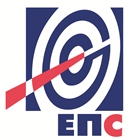 Огранак ТЕНТСектор за управљање ризицимаДатум ________________ПРАВИЛАБЕЗБЕДНОСТИ НА РАДУ У ТЕНТУ циљу прецизнијих инструкција којима се регулишу односи и обавезе између наручиоца радова/корисника услуга (ТЕНТ) и извођача радова/ извршилац услуга формулисана су правила, у складу са важећим законским одредбама, која су дата у даљем тексту. У зависности од врсте и обима радова/услуга примењују се одређене тачке ових правила.Правила су саставни део уговора о извршењу послова од стране извођача радова/ извршиоца услуга.Ова правила служе домаћим и страним извођачима радова/извршиоцима услуга (у даљем тексту извођач радова) као норматив за њихово правилно понашање за време рада у објектима ТЕНТ.Поштовање правила од стране извођача радова биће стриктно контролисано и свако непоштовање биће санкционисано.У случају да два или  више извођача радова деле радни простор дужни су да сарађују у примeни прoписaних мeрa зa бeзбeднoст и здрaвљe зaпoслeних, узимajући у oбзир прирoду пoслoвa кoje oбaвљajу, да кooрдинирajу aктивнoсти у вeзи сa примeнoм мeрa зa oтклaњaњe ризикa oд пoврeђивaњa, oднoснo oштeћeњa здрaвљa зaпoслeних, кao и дa oбaвeштaвajу jeдaн другoг и свoje зaпoслeнe o тим ризицимa и мeрaмa зa њихoвo oтклaњaњe.Начин остваривања сарадње утврђује се писменим споразумом којим се одрeђује лицe зa кooрдинaциjу спрoвoђeњa зajeдничких мeрa кojимa сe oбeзбeђуje бeзбeднoст и здрaвљe свих зaпoслeних (из реда запослених ТЕНТ).Лице за коодинацију у сарадњи са представницима извођача радова и надзорног органа израђује План заједничких мера.I  ОБАВЕЗЕ ИЗВОЂАЧА РАДОВА Извођач радова, његови запослени и сва друга лица која ангажује, дужни су да у току припрема за извођење радова који су предмет Уговора, у току трајања истих, као и приликом отклањања недостатака у гарантном року, поступају у свему у складу са Законом о безбедности и здрављу на раду и осталим важећим прописима у Републици Србији из области БЗР и интерним актима ТЕНТ.Извођач радова је дужан да обезбеди рад на радним местима на којима су спроведене мере за безбедан и здрав рад, односно да обезбеди да радни процес, радна околина, средства за рад и средства и опрема за личну заштиту на раду буду прилагођени и обезбеђени тако да не угрожавају безбедност и здравље запослених и свих других лица која ангажује за извођење радова који су предмет Уговора, суседних објеката, пролазника или учесника у саобраћају.Извођач радова је дужан да обавести запослене и друга лица која ангажује приликом извођења радова који су предмет Уговора о обавезама из ових Правила. Извођач радова, његови запослени и сва друга лица која ангажује, у току припрема за извођење радова које су предмет Уговора, трајања истих, као и приликом отклањања недостатака у гарантном року је дужни су да се придржавају свих правила, интерних стандарда, процедура, упутстава и инструкција о БЗР које важе у ТЕНТ, а посебно су дужни да се придржавају следећих правила: Забрањено је избегавање примене и/или ометање спровођења мера БЗРЗа радове за које је Законом о БЗР обавезан да изради Елаборат о уређењу градилишта (сходно Правилнику о садржају елабората о уређењу градилишта „Сл.гласник РС“ бр.121/12), најмање три дан пре почетка радова Служби БЗР и ЗОП достави:Елаборат о уређењу градилишта,оверену копију Пријаве о почетку радова коју је предао надлежној инспекцији рада,списак запослених на градилишту, са датумом обављеног лекарског прегледа и  датумом оспособљавања за безбедан и здрав рад на радном месту (списак мора бити оверен потписом и печатом од стране извођача радова)доказ да су запослени упознати са садржином Елабората и предвиђеним мерама за безбедан и здрав рад,oсигуравајућу полису за запослене,списак оруђа за рад, уређаја, алата и опреме и њихове атесте и сертификате,доказ о стручној оспособљености запослених сходно послу који обављају (дизаличар, виљушкариста, руковалац грађевинским машинама и др.),доказ да су запослени упознати са овим Правилима (списак лица са њиховим својеручним потписаним изјавама),име одговорног лица на градилишту, његовог заменика (у одсуству одговорног лица у другоји/или трећој смени, празником и сл.).Уколико два или више извођача радова користе исти радни простор на заједничком градилишту могу користити један Елаборат о уређењу градилишта уз доказ да су сагласни са истим. Уколико Служба БЗР и ЗОП утврди да средства за рад Извођача радова немају потребне стручне налазе и/или извештаје и/или атесте и/или дозволе о извршеним прегледима и испитивањима, уношење истих на локације ТЕНТ неће бити дозвољено.Именује одговорно лице за безбедност и здравље на раду које ће бити на располагању све време током извођења радова и његовог заменика (у одсуству лица за БЗР у другоји/или трећој смени, празником и сл.). Служби обезбеђења и одбране ТЕНТ Обреновац, благовремено, а најкасније један дан пре почетка радова, поднесе Захтев за издавање прокси картица домаћих извођача радова (образац QO.0.14.35 приказан у прилогу 2), на коме треба уписати локацију радова, као и време трајања радова тј. време трајања уговора са ТЕНТ. Такође, Захтев мора бити оверен потписом и печатом од стране извођача радова и потписом од стране надзорног органа и одговорног лица Службе БЗР и ЗОП организационе целине ТЕНТ Уколико су извођачи радова странци, прокси картица се издаје на основу Захтева за издавање прокси картице за странце (образац QO.0.14.42 приказан у прилогу 2) који мора бити потписан од стране надзорног органа. Уз захтев се прилаже фотокопија пасоша ради констатације да ли странац има одобрену визу „Ц“ или „Д“ (уколико долази из земље са којом није потписан уговор о безвизном режиму уласка). Врста визе зависи од дужине боравка. Прокси картица – пропусница за извођаче радова израђује се по посебно утврђеној процедури и о трошку извођача радова. Извођач радова може заменити корисника прокси картице, подношењем Захтева за промену корисника прокси картице извођача радова (образац QO.0.14.36 приказан у прилогу 2), који мора бити оверен потписом и печатом од стране извођача радова и потписом од стране надзорног органа и одговорног лица Службе БЗР и ЗОП организационе целине ТЕНТ. Уколико постоје слободне тј. неактивне прокси картице, прво ће се вршити замена корисника прокси картице, а уколико буде потребно издаваће се нове прокси картице. У случају да дође до деактивације прокси картице као последица истека уговора, поновна активација прокси картице биће омогућена подношењем Захтева за активацију прокси картица извођача радова Служби обезбеђења и одбране (образац QO.0.14.66, приказан у прилогу 2). У случају губитка или оштећења прокси картице запослени извођача радова може добити нову подношењем Захтева за издавање дупликата прокси картице извођача радова (образац QO.0.14.39 приказан у прилогу 2). За запослене који бораве у ТЕНТ само један дан, Служби обезбеђења и одбране, поднесе Списак запослених извођача радова за привремени улазак (образац QO.0.14.37 приказан у прилогу 2) који мора бити оверен потписом извођача радова  и лица које уводи извођача радова у посао. Након овере списак се доставља на улазне капије. Уз образац QO.0.14.37 мора се доставити и Записник о упознавању са мерама безбедности QO.0.14.63, који мора бити потписан од стране лица које је извршило упознавање са мерама безбедности или од лица које уводи извођача радова у посао.Служби обезбеђења и одбране достави захтев Списак возила и радних машина за улазак у објекте ТЕНТ (образац QO.0.14.44 приказан у прилогу 2) који мора бити потписан од стане надзорног органа. На основу поднетог списка Служба обезбеђења и одбране издаје Дозволу за улазак возила у круг ТЕНТ (образац QO.0.14.43приказан у прилогу 2).Захтевом - Списак запослених за рад ван редовног радног времена (образац QO.0.14.38приказан у прилогу 2) који мора бити оверен потписом и печатом извођача радова и потписом од стане надзорног органа тражи сагласност за рад ван редовног радног времена, односно радним даном после 15 часова, суботом, недељом и државним празником.Обезбеди поштовање режима улазака и излазака својих запослених, сходно наредбама директора ТЕНТ, директора организационих целина ТЕНТ и Службе обезбеђења и одбране.Приликом уношења сопственог алата, опреме и материјала, сачини спецификацију истогна обрасцу QO.0.14.12 – Спецификација алата, опреме и материјала  који се уноси у круг ТЕНТ (приказан у прилогу 2), и то у три примерка, који морају бити потписани прво од стране Надзора ТЕНТ (инжењер радова, водећи инжењер), односно наручиоца, а након тога од службеника обезбеђења. Један примерак оверене Спецификације (сва три потписа) доставља се Надзору, други остаје у Служби обезбеђења и одбране, а трећи примерак задржава извођач радова. Изношење сопственог алата, опреме и материјала из круга ТЕНТ врши искључиво на основу Дозволе за изношење алата, опреме и материјала извођача радова из круга ТЕНТ (образац QO.0.14.13 –Дозвола за изношење алата, опреме и материјала извођача радова из круга ТЕНТ, приказан у прилогу 2). Дозволу за изношење алата, опреме и материјала из круга ТЕНТ потписују: овлашћено лице извођача радова (нпр. алатничар, магационер) односно лице које прати, чува, издаје алат и опрему, и за коју је одговоран од тренутка уласка алата и опреме у круг ТЕНТ, Надзор (инжењер радова, водећи инжењер, односно наручилац посла) и овлашћено лице Сектора организационе целине у оквиру које извођач изводи радове (шеф службе, главни инжењер Сектора). Образац се попуњава у три примерка од којих, оригинал остаје на излазној капији након извршене контроле од стране службеника обезбеђења, једна копија прати материјал који се износи, а друга копија остаје запосленом који је издао дозволу.Приликом извођења радова придржава се свих законских, техничких и интерних прописа из безбедности и здравља на раду и противпожарне заштите,апосебно спроводи Уредбу о мерама заштите од пожара при извођењу радова заваривања, резања и лемљења у постројењима (уз претходно подношење Захтева за издавање одобрења за заваривање Служби БЗР и ЗОП, образац QO.0.08.13, приказан у прилогу 2), Упутство о обезбеђењу спровођења мера заштите од зрачења при радиографском испитивању (уз претходно подношење Захтева за издавање одобрења за радиографско испитивање Служби БЗР и ЗОП, образац QO.0.14.34, приказан у прилогу 2).Поштује QU.0.06.01 Упутство o поступку извршења обезбеђења постројења за извођење радова у ТЕНТ и QU.5.05.03 Упутство o поступку извршења обезбеђења постројења за време извођења радова у ТЕНТ Железнички транспорт (процедуре за изолацију и закључавање извора енергије и радних флуида).Поштује процедуре и упутства ТЕНТ за заштиту животне средине и заштиту здравља и безбедности на раду, која се односе на управљање отпадом, течним горивима, хемикалијама, као и процедуре и упутства за ванредне ситуације као што су: изливања и испуштања нафте, бензина, опасног отпада, растварача, боја, гасова, итд. односно Планове за реаговање у ванредним ситуацијама. Ако се изливање догоди, извођач радова је обавезан да предузме мере да заустави изливање и да одмах обавести одговорна лица у складу са Плановима за реаговање у ванредним систуацијама. Своје запослене детаљно упозна, у складу са Елаборатом о уређењу градилишта, са опасностима при раду у оваквим енергетским постројењима, односно на опасности од рада са ел. енергијом, опасности флуида под високим притиском и температуром, опасности од рада на висинама, од рада у скученом простору, опасности од хемикалија, гасова, железничког саобраћаја и другим које могу бити опасне по живот и здравље запослених. Такође мора да упозна запослене и са могућим последицама до којих може доћи по животну средину. Своје запослене упозна да, без посебне дозволе овлашћеног лица наручиоца, не смеју да користе средства за рад наручиоца (алатне машине у радионици одржавања, погонске уређаје и машине, вучна средства ЖТ, као и транспортнe машинe (дизалице, кранове, виљушкаре и остала моторна возила), независно од тога да ли су обучени за наведене послове.За одређена добра која транспортује у ТЕНТ, у складу са законским прописима, обавља возилима која имају одговарајући АДР сертификат и да возилом управља лице са истим сертификатом.За своје запослене обезбеди лична и колективна заштитна средства и сноси одговорност о њиховој правилној употреби.Запослени на радном оделу имају видно обележен назив фирме у којој раде.Сноси пуну одговорност за безбедност и здравље својих запослених, запослених подизвођача и другог особља које је укључено у радове извођача.Виљушкари и грађевинске машине морају бити снабдевени са ротационим светлом и звучном сиреном за вожњу уназад.Поштује наложене мере или упутства која издаје координатор радова у случају ако више извођача радова истовремено обављају радове. Обезбеди сопствени надзор над спровођењем мера безбедности на раду и обезбеди прву  помоћ.Обезбеди сигурно и исправно складиштење, коришћење и одлагање свих запаљивих, опасних, корозивних и отровних материја, течности и гасова.Поштује забрану спаљивања смећа и отпадног материјала као и коришћења ватре на отвореном простору за грејање запослених.У потпуности преузима све обавезе које проистичу из законских прописа, а у вези повреда на раду као и обавезе према надлежној инспекцији (пријава повреде и др.).Благовремено извештава Службу БЗР и ЗОП о свим догађајима из области БЗР који су настали приликом извођења радова/пружања услуга, истог дана или следећег радног дана пријави сваку повреду на раду својих запослених, акцидент или инцидент.Служби БЗР и ЗОП достави копију Извештаја о повреди на раду који је издао за сваког свог запосленог који се повредио приликом извођења радова који су предмет Уговора.Радни простор одржава уредан, чист, сигуран за кретање радника и транспорт.Свакодневно, уз сагласност  наручиоца радова, врши уклањање дрвеног, металног и друге врсте отпадног материјала на одговарајућа места која су заједнички договорена.Монтажни материјал прописно складишти.Сва опасна места (опасност од пада са висине и друго) обезбеди траком, оградом и таблама упозорења.Фиксирање терета за дизање, обележавање опасног простора испод терета и навођење дизаличара сме да обавља унапред именована особа (везач-сигналиста).Све грађевинске скеле буду монтиране од стране специјализованих фирми, по урађеном пројекту и прегледане пре употребе од стране корисника.На захтев надзорног органа на градилишту обезбеди довољан број мобилних тоалета.Наручиоцу радова не ремети редован процес производње и рад запослених.Поштује радну и технолошку дисциплину установљену код наручиоца радова.Обавеже својезапослене да стално носе лична документа и покажу их на захтев овлашћених лица за безбедност.Најстроже је забрањен улазак, боравак или рад, на територији и у просторијама ТЕНТ, под утицајем алкохола или других психоактивних супстанци;На захтев надзорног органа, лица за БЗР, координатора за извођење радова и руководиоца пројекта ТЕНТ запослени извођача радова морају се подвргнути алко тесту сходно Упутству о контроли алко тестом.Запослени извођача и подизвођача радова бораве и крећу се само у објектима ТЕНТ на којима изводе радове.Забрањено је уношење оружја унутар локација Огранка ТЕНТ, као и неовлашћено фотографисање.Обавезно је придржавање правила и сигнализације безбедности у саобраћају.На захтев надзорног органа, удаљи запосленог са градилишта, када се утврди да је неподобан за даљи рад на градилишту.На захтев надзорног органа, испита сваки случај повреде ових Правила, предузме одговарајуће мере против запосленог и о томе обавести надзорни орган ТЕНТ.II ОБАВЕЗЕ ИЗВОЂАЧА РАДОВА ЧИЈИ СУ ЗАПОСЛЕНИ АНГАЖОВАНИПО „НОРМА ЧАС“Извођач радова који своје запослене ангажују по „норма часу“, у организацији ТЕНТ, обавезан је да:Своје запослене опреми одговарајућим средствима и опремом за личну заштиту на раду у складу са опасностима и /или штетностима односно ризицима од настанка повреда и оштећења  здравља које су за то место у радној околини препознате и утврђене проценом ризика. На сваких 6 месеци, Служби БЗР и ЗОП,  достави спискове запослених Извођача радова по Службама и радним местима где су распоређени.За извођење радова (обављање посла) ангажује здравствено способне запослене,За рад на радним местима са повећаним ризиком утврђеним Актом о процени ризика у ТЕНТ, ангажује запослене који су обавили прописане лекарске прегледе за рад на радним местима са повећаним ризиком, а по поступку и у роковима утврђеним Актом о процени ризика.  Копију извештаја о извршеном претходном лекарском прегледу кандидата за заснивање радног односа достави ТЕНТ (Сектору за људске ресурсе) пре заснивања радног односа.  Копију извештаја о извршеном периодичном лекарском прегледу запосленог који пружа услуге ТЕНТ достави руководиоцу организационе целине у којој је запослени ангажован, најкасније један дан пре истека важности важећег лекарског извештаја.  Води евиденцију о лекарским прегледима запослених распоређених на радним местима са повећаним ризиком у складу са роковима утврђеним Актом о процени ризика ТЕНТ  По захтеву ТЕНТ, у случају премештаја на друго радно место, запосленог упути на лекарски преглед у складу са захтевима радног места на које се запослени распоређује и да копију извештаја о извршеном лекарском прегледу запосленог достави ТЕНТ (Сектору за људске ресурсе).  Запослене распоређене на радна места за које је прописан санитарни лекарски преглед, упуте на исти и о томе воде евиденцију.О забрани рада (необављеног лекарског прегледа или неспособности за рад) свог запосленог, упозна руководиоца организационе целине у којој је запослени ангажован и у договору са њим одреди замену за запосленог коме је забрањен рад.Изврши теоријско и практично оспособљавање за безбедан и здрав рад запослених који пружају услуге ТЕНТ, пре заснивања радног односа, и са овереном копијом прописаног обрасца-евиденција о запосленима оспособљеним за безбедан и здрав рад и упути га на рад у ТЕНТ.Преузме све обавезе које проистичу из законских прописа, а у вези повреда на раду као и обавезе према надлежној инспекцији (пријава повреда и др.) и о истима писаним путем обавесте Службу БЗР и ЗОП ТЕНТ.Служби БЗР и ЗОП ТЕНТ достави копију извештаја о повреди на раду запосленог који пружа услуге ТЕНТ.III ОБАВЕЗЕ ТЕНТ ЗА ЗАПОСЛЕНЕ АНГАЖОВАНЕ ПО „НОРМА ЧАС“  ТЕНТ, односно руководиоци организационих целина у оквиру којих су ангажовани запослени Извођача радова обавезни су да:На захтев Извођача радова, по потреби, у електронској форми доставе све интерне прописе ТЕНТ (Акт о процени ризика, Правилник о безбедности и здрављу на раду ТЕНТ Обреновац, Правилник ЗОП, Упутство о обезбеђењу радова и процедуре IMS). Oбезбеде запосленима Извођача радова који пружају услуге ТЕНТ рад на радном месту и у радној околини у којима су спроведене мере безбедности и здравља на раду.У договору са Службом за обуку кадрова, организују теоретско и практично оспособљавање запослених Извођач радова за безбедан и здрав рад пре распоређивања на радно место, у складу са Актом о процени ризика ТЕНТ и специфичностима његовог радног места.Након извршене теоријске и практичне оспособљености води евиденцију, а оверену копију прописаног обрасца-евиденција о запосленима оспособљеним за безбедан и здрав рад достави Извођачу радова.IV НЕПОШТОВАЊЕ ПРАВИЛАСлужба БЗР и ЗОП ТЕНТ, док траје извођење уговорених радова, врши контролу примене ових правила.Извођач радова је дужан да лицима одређеним, у складу са прописима, од стране ТЕНТ омогући спровођење контроле примене превентивних мера за безбедан и здрав рад.Извођач радова је искључиво одговоран за безбедност и здравље својих запослених и свих других лица која ангажује приликом извођења радова које су предмет Уговора.У случају непоштовања правила БЗР, ТЕНТ неће сносити никакву одговорност нити исплатити накнаде/трошкове Извођачу радова по питању повреда на раду, односно оштећења средстава за рад.У случају да извођач не поштује Правила безбедности на раду ТЕНТ, обавезе и закључке са радних састанака, Служба БЗР и ЗОП писмено обавештава надзорни орган, одговорно лице извођача радова, директора огранка у коме се радови изводе и захтева од извођача радова прекид радних активности све док се разлози за његово постојање не отклоне.На захтев надзорног органа или Службе БЗР и ЗОП, Служба обезбеђења и одбране удаљава запослене извођача радова који се понашају супротно одредбама Правила безбедности на раду или крше кућни ред и ометају редован процес рада. Руководилац одељења обезбеђења и одбране води евиденцију запослених извођача којима је забрањен приступ у објекте ТЕНТ.V  САСТАНЦИ У ВЕЗИ БЕЗБЕДНОСТИ И ЗДРАВЉА НА РАДУПрвом састанку за безбедност присуствују:лице за безбедност и здравље у ТЕНТ,инструктор БЗР и ЗОП из Службе за обуку кадрова. надзорни орган,одговорно лице извођача радова на градилишту иодговорно лице за безбедност и здравље извођача радова.Садржај првог састанка:Одређивање радног простора (контејнери за смештај радника, материјала, санитарни чворови, и др.);Упознавање са опасностима и штетностима у термоенергетским постројењима и железничком саобраћају;Прва помоћ (телефонски бројеви, процедуре, и др.);Противпожарна заштита (телефонски бројеви, процедуре, дозволе и др.), опасне материје (хемикалије, гас и горива), заштита животне средине;Лична и колективна заштитна опрема;Правила саобраћаја;Одржавање и чишћење радног простора;Именовање одговорних лица;Поступак у случају повреде на раду;Последице непоштовања Правила безбедности на раду ТЕНТ иПлан заједничких мераРедовни састанци (једном недељно) одржавају се са сваким извођачем посебно или са свим извођачима заједно. Састанак води надзорни орган - вођа пројекта и одговорно лице за безбедност ТЕНТ.Садржај редовног састанка:Стање радног и складишног простора;Стање противпожаре заштите, опасних материја (хемикалије, гас, горива);Коришћење личне и колективне заштитне опреме;Поштовање правила саобраћаја;Процене ризика од повреда иМогућност побољшања безбедности и здравља на раду.ПРИЛОГ бр. 5.ЗАПИСНИК О ИЗВЕДЕНИМ РАДОВИМАДатум___________ИЗВОЂАЧ РАДОВА			                                     НАРУЧИЛАЦ:___________________________                                 ____________________________(Назив правног  лица) 			       (Назив организационог дела ЈП ЕПС)___________________________    			_____________________________   (Адреса правног  лица) 			      (Адреса организационог дела ЈП ЕПС)Број Уговора/Датум:      __________________________________________Уговорена вредност (без ПДВ-а):__________________________________Плаћено по уговору (без ПДВ-а):__________________________________Преостало за плаћање по уговору (без ПДВ-а):______________________Број налога за набавку (НЗН):  ________________________Место извођења радова/ Место трошка 1:  __________________________Објекат: ______________________________________________________А) ДЕТАЉНА СПЕЦИФИКАЦИЈА РАДОВА: Укупна вредност изведених радова по спецификацији (без ПДВ-а) Укупан број позиција из спецификације:                            Број улаза:___________________________________________________________________Навести позиције које имају евентуалне недостатке (попуњавати само у случају рекламације): _________________________________________________________________________Друге напомене (достављени докази о квалитету–безбедносни лист на српском језику у складу са Правилником о садржају безбедносног листа (Службени гласник РС бр., 100/2011), декларација, атест / извештај о испитивању,  лабораторијски налаз или упутство за употребу, манипулацију, одлагања, мере прве помоћи у случају расипања материје, начин транспорта и друго): _______________________________________Б) Да су радови изведени у обиму, квалитету, уговореном року и сагласно уговору потврђују:    ИЗВОЂАЧ РАДОВА:	        НАРУЧИЛАЦ:         ОВЕРА НАДЗОРНОГОРГАНА 2_______________	____________________         __________________________    (Име и презиме)		   (Име и презиме)                   Руководилац пројекта/                                                                                            Одговорно лице по Решењу____________________	_____________________      __________________________    (Потпис)			        (Потпис)                                (Потпис и лиценцни печат)1)  у случају да се радови односи на већи број МТ, уз Записник приложити посебну спецификацију по МТ2)   потписује и печатира Надзорни орган за услуге инвестиционих пројеката1.Општи подаци о јавној набавци32.Подаци о предмету набавке33.Техничка спецификација (врста, техничке карактеристике, квалитет, количина и опис радова...)44.Услови за учешће у поступку ЈН и упутство како се доказује испуњеност услова115.Критеријум за доделу уговора166.Упутство понуђачима како да сачине понуду187.Обрасци ( 1 - 7)358.Модел уговора72Назив и адреса НаручиоцаЈавно предузеће „Електропривреда Србије“ Београд,Улица царице Милице бр.2, 11000 БеоградОгранак ТЕНТ, Богољуба Урошевића Црног бр.44., 11500 ОбреновацИнтернет страница Наручиоцаwww.eps.rsВрста поступкаОтворени поступакПредмет јавне набавкеНабавка радова: „Адаптација просторије команде допреме угља“Опис сваке партијеJавна набавка није обликована по партијамаЦиљ поступка Закључење Уговора о јавној набавци КонтактЖељко Ранковићe-mail: zeljko.rankovic@eps.rs Р.БВРСТА РАДОВАЈ.МОЧЕКИВАНА КОЛИЧИНАI ДЕМОНТАЖЕ И РУШЕЊАI ДЕМОНТАЖЕ И РУШЕЊАI ДЕМОНТАЖЕ И РУШЕЊАI ДЕМОНТАЖЕ И РУШЕЊА1.Рушeњe пoстojeћих пoдoвa oд кeрaмичких плoчицa, зajeднo сa вeзивним мaтeриjaлoм. Цeнoм oбухвaћeнo утoвaр шута и oдвoз нa дeпoниjу у кругу електране.Обрачун по m2 урађеног.1.-уклањање подних керамичких пл.m240,02.Рушeњe пoстojeћих зидних кeрaмичких плoчицa, зajeднo сa вeзивним мaтeриjaлoм. Цeнoм oбухвaћeнo утoвaр шута и oдвoз нa дeпoниjу у кругу електране. Обрачун по m2 урађеног.2.-уклањање зидних  керамичких пл.m2140,03.Пaжљивa дeмoнтaжa пoстojeћих врaтa 90x205цм, укључуjући oпшивкe и др. Цeнoм oбухвaћeнo утoвaр и oдвoз нa дeпoниjу у кругу електране.Обрачун по комаду демонтираних врата.3.-демонтажа вратаком6,04.Пaжљивa дeмoнтaжa пoстojeћих врaтa 120x280 цм, укључуjући oпшивкe и др. Цeнoм oбухвaћeнo утoвaр и oдвoз нa дeпoниjу у кругу електране. Обрачун по комаду демонтираних врата.4.-демонтажа вратаm21,05.Демонтажа целокупне санитарне опреме,батерија и купатилске галантерије у санитарном чвору. Цeнoм oбухвaћeнo утoвaр и oдвoз нa дeпoниjу у кругу електране. Обрачун паушално.5.-паушално6.Демонтажа спуштеног плафона. Цeнoм oбухвaћeнo утoвaр и oдвoз нa дeпoниjу у кругу електране. Обрачун по квадрату демонтаже.6.-демонтажа плафонаm260,0Р.БВРСТА РАДОВАЈ.МОЧЕКИВАНА КОЛИЧИНАII АЛУМИНИЈУМСКИ РАДОВИII АЛУМИНИЈУМСКИ РАДОВИII АЛУМИНИЈУМСКИ РАДОВИ1.Набавка, транспорт и уградња једнокрилних врата од АЛ елоксираних профила, са испуном од иверице и прострујном решетком 20x40cm  у доњем делу крила.Ценом је обухваћено анкерисање алуминарије, дихтовање спојева са зидом полиуретанском пеном, квалитетан комплетан оков и механизам за отварање,сав спојни материјал, заптивање ’’ЕПДМ’’ гумом и постављање покривних лајсни. Обрачун по комаду.1. дим 90x205cmkom2.02.Набавка, транспорт и уградња једнокрилних врата од АЛ елоксираних профила, са испуном од иверице.Ценом је обухваћено анкерисање алуминарије, дихтовање спојева са зидом полиуретанском пеном, квалитетан комплетан оков и механизам за отварање,сав спојни материјал, заптивање ’’ЕПДМ’’ гумом и постављање покривних лајсни. Обрачун по комаду.2. дим 90x205cmком4,03.Набавка, транспорт и уградња двпкрилних клизних врата од АЛ елоксираних профила, са испуном од иверице.Ценом је обухваћено анкерисање алуминарије, дихтовање спојева са зидом полиуретанском пеном, квалитетан комплетан оков и механизам за отварање,сав спојни материјал, заптивање ’’ЕПДМ’’ гумом и постављање покривних лајсни. Обрачун по комаду.3. дим 120x210cmком1,04.Израда, транспорт и уградња лаких, монтажних преграде са вратима за тоалете - конструкција од Ал елоксираних профила, са испуном од полистирена, облогом од ХП ламината и завршном обрадом од меламина.Облога  је подигнута од пода 200mm.  Оков стандардан, са обезбеђеним затварањем изнутра. Обрачун по m24. -алуминијумске преградеm215.0Р.БВРСТА РАДОВАЈ.МОЧЕКИВАНА КОЛИЧИНАIII СУВОМОНТАЖНИ   РАДОВИIII СУВОМОНТАЖНИ   РАДОВИIII СУВОМОНТАЖНИ   РАДОВИIII СУВОМОНТАЖНИ   РАДОВИ1.Набавка материјала, транспорт и израда спуштеног плафона од минералних плоча дим.600x600 мм, растерног типа (у комбинацији са гипс-картонским плочама d=12,5 mm).Ценом обухваћено конструкција подконструкција, постављање бандаж трака  и употреба заштитне платформе.Обрачун по m2 урађеног.1.-спуштени плафон 60x60цмm260,02.Набавка материјала, транспорт и израда спуштеног плафона од влагоотпорних минералних плоча дим.600x600 мм, растерног типа (у комбинацији са влагоотпорним гипс-картонским плочама d=12,5 mm).Ценом обухваћено конструкција подконструкција, постављање бандаж трака.Обрачун по m2 урађеног.2.-спуштени плафон 60x60цмm225,03.Набавка материјала, транспорт и облагање плафона влагоотпорним гипс картонским плочама d=12,5 mm преко металне подконструкције. Ценом обухваћено и постављање бандаж трака.Обрачун по m2 урађеног.3.-спуштени плафонm2100,0Р.БВРСТА РАДОВАЈ.МОЧЕКИВАНА КОЛИЧИНАIV ИЗОЛАТЕРСКИ РАДОВИIV ИЗОЛАТЕРСКИ РАДОВИIV ИЗОЛАТЕРСКИ РАДОВИ1.Набавка, транспорт и израда хидроизолације  у тоалетима са вишеслојним двокомпонентним полиуретанским хидроизолационим системом.Наноси се у виду течне мембране на бази полимера и користи се за импрегнацију подлоге ради остварења квалитетније везе са предложеним еластичним водонепропусним хидроизолационим системом који се наноси у два слоја (типа СИКА или одговарајуће) . Хидроизолација се мора поврнути вертикално уз ободне зидове мин 30cm. Ценом обухваћено и припрема површина. Обрачун по m2 урађене комплетне хидроизоплације.1.-хидроизолацијаm250,0Р.БВРСТА РАДОВАЈ.МОЧЕКИВАНА КОЛИЧИНАV КЕРАМИЧАРСКИ РАДОВИV КЕРАМИЧАРСКИ РАДОВИV КЕРАМИЧАРСКИ РАДОВИV КЕРАМИЧАРСКИ РАДОВИ1.Набавка, транспорт и постављање подне, противклизне, гранитне керамике прве класе, димензија 300x300 mm по избору Инвеститора,  на лепку. Начин постављања - у складу са пројектом.Обрачун по m2 урађеног.1.Подна керамика 300x300mmm240,02.Набавка,транспорт и постављање керамичких плочица прве класе, по избору Инвеститора, на лепку.  Ценом обухваћено и употреба лаке скеле.                                           Обрачун по m² урађеног.2.Зидна керамика  250x370mmm2140.00Р.БВРСТА РАДОВАЈ.МОЧЕКИВАНА КОЛИЧИНАVI МОЛЕРСКО-ФАРБАРСКИ РАДОВИVI МОЛЕРСКО-ФАРБАРСКИ РАДОВИVI МОЛЕРСКО-ФАРБАРСКИ РАДОВИVI МОЛЕРСКО-ФАРБАРСКИ РАДОВИ1.Набавка материјала, транспорт и бојење  зидних површина  LATEX мат бојама у боји по избору Инвеститора са глетовањем и свим предрадњама према Г.Н.Обрачун по m2 урађеног.1.- LATEX  мат бојаm2180,0Р.БВРСТА РАДОВАЈ.МОЧЕКИВАНА КОЛИЧИНАVII РАЗНИ РАДОВИVII РАЗНИ РАДОВИVII РАЗНИ РАДОВИVII РАЗНИ РАДОВИ1.Детаљно, завршно чишћење  и прање свих просторија  (прозора, врата, керамике и другог) пре техничког пријема објекта. Обрачун паушално.1.паушално2.Набавка и транспорт до градилишта угрaдне (зa мoдул 600x600) флуo свeтиљкa 4x18W.Обрачун по комаду. 2.-светиљкеком18,03.Непредвиђени радови по налогу Надзорног органа3.-норма часнч100.0Р.БВРСТА РАДОВАЈ.МОЧЕКИВАНА КОЛИЧИНАVIII  ВОДОВОД VIII  ВОДОВОД VIII  ВОДОВОД VIII  ВОДОВОД 1.Набавка,транспорт и монтажа ПВЦ водоводних цеви  за санитарну топлу и хладну воду. Монтажа цеви предвиђене  је за  уградњу у зидне усеке са додатном заштитом спојева цеви. Монтажу цеви вршити према техничком упутству произвођача.Обрачун по m' монтиране цеви према профилу. По завршеној монтажи водове треба испитати на притисак према упутсву произвођача.1.Ø ½” m'18.001.Ø 1” m'40.002.Набавка,транспорт и монтажа пропусног вентила (НП=10 бар-а) са капом и розетом код санитарног чвора.Обрачун по комаду комплет уграђеног ииспитаног вентила одговарајућег пречника.2.Ø ½”ком.2.002.Ø 1”ком.4.003.Набавка,транспорт и монтажа ЕК вентила (НП=10 бар-а) Обрачун по комаду комплет уграђеног ииспитаног вентила.3.Ек вентил Ø ½”ком.6.00Р.БВРСТА РАДОВАЈ.МОЧЕКИВАНА КОЛИЧИНАIX КАНАЛИЗАЦИЈАIX КАНАЛИЗАЦИЈАIX КАНАЛИЗАЦИЈАIX КАНАЛИЗАЦИЈА1.Набавка,транспорт и уграђивање трослојних ПВЦ канализационих цеви са фасонским комадима за канализацију у објекту. Цеви монтирати према техничким прописима са падом.Спајање цеви међусобно или са фасонским комадимаизвести заптивним прстеном а према  упутству произвођача. У цену урачунати поред монтаже цеви, преглед, контрола правилног отицања, сав рад, материјал и остале трошкове . Обрачун по m' - комплет мерено по осовини цеви.1.Ø50 mmm'5.001.Ø75 mmm'3.001.Ø110 mmm'35.001.Ø160 mmm'25.002.Набавка, транспорт и монтажа ПЕ подногсливника са решетком од нерђајућег челика (прохрома) и сифоном. Посебну пажњу посветити обради површине око сливника. Позицијом је обухваћен сав потребан материјал за уградњу.Обрачун по комаду комплетуграђеног сливника.2.Ø75ком2.003.Набавка,транспорт и уградња вентилационе капе Ø110 mm3.-вентилациона капаком1,0Р.БВРСТА РАДОВАЈ.МОЧЕКИВАНА КОЛИЧИНАX  САНИТАРНА ОПРЕМА  И ГАЛАНТЕРИЈАX  САНИТАРНА ОПРЕМА  И ГАЛАНТЕРИЈАX  САНИТАРНА ОПРЕМА  И ГАЛАНТЕРИЈАX  САНИТАРНА ОПРЕМА  И ГАЛАНТЕРИЈА1.Набавка, транспорт, монтажа и прикључење на електричну мрежу  електричног  бојлера од 80 l. Позицијом обухватити прикључак на раyвод топле воде, 2 ЕК  вентила, термостат и сигурносни вентил.Обрачун по комаду монтираног.1.-ел .бојлер 80 lком1.02.Набавка, транспорт, монтажа и прикључење на електричну мрежу  проточног електричног бојлера од 10л за монтажу испод судопере.2.-ел.бојлер 10 lком3.Набавка и транспорт до градилишта и уградња WC шоље од фајанса у комплету са водокотлићем. Позицијом обухваћени:   - WC шоља и водокотлић, - цев за  повезивање водокотлића,   - седиште са поклопцем од тврде пластике,- гумена подлога испод шоље,  - ПВЦ  флексибилна цев Ø110 за спој шољеса канализацијом,  - месингани завртњеви и пластични типлови за спој шоље и пода.Обрачун по комаду комплет уграђене  шоље.3.WC шоље комплетком1,04.Набавка и транспорт транспорт до градилишта умиваоника од фајанса димензија 60цм,велике чврстоће, боје према ентеријеру, са следећом пратећом опремом: - поникловани сифон 5/4” са пониклованом одводном цеви са розетном,- једноручна стојећа хромирана батерија за хладну и топлу воду са временским  прекидачем,Обрачун се врши по комаду комплет уграђеног   умиваоника.4.-умиваоник комплетком1,05.Набавака и транспорт до градилишта зидног писоара од фајанса са скривеним одводом и видљивим доводом. Позицијом обухватити:- сифон ,- батерија за писоаре (испирач) са временским прекидачем,као и све потребне елементе и  радове за правилно постављање. Обрачун по комаду комплетно уграђеног писоара.5.Писоар комплетком1,06.Набавка,транспорт и уградња дводелне судопере од Inox-а димензија 77x43,5цм у комплету са сифоном,цревом и једноручном батеријом за топлу и хлану воду  са прикључком за проточни бојлер.Обрачун по комаду комплетно уграђене судопере.6.-дводелна судопера комплетком1,07.Набавка,транспорт и уградња керамичке туш каде димензија 90 x90 цм у комплету са сифоном и цревом за прикључак на канализациону мрежу.У цену урачунати и набавку и уградњу туш батерије за топлу и хладну воду.Обрачун по комаду комплет монтираног. 7.-туш када комплетком8.Набавка,транспорт и монтажа санитарне опреме и галантерије по избору Инвеститора.8.огледало 60/40 cmкoм1.08.четка за WC са држачемкoм1,08.држачи WC папира, кoм1.08.држачи папирнатих убруса са поклопцемкoм1.08.држачи текућег сапуна 500 mlкoм 1.08.канта за отпатке 8lкoм1.0Ред. бр.4.1  ОБАВЕЗНИ УСЛОВИ ЗА УЧЕШЋЕ У ПОСТУПКУ ЈАВНЕ НАБАВКЕ ИЗ ЧЛАНА 75. ЗАКОНА1.Услов:Да је понуђач регистрован код надлежног органа, односно уписан у одговарајући регистарДоказ: - за правно лице:Извод из регистраАгенције за привредне регистре, односно извод из регистра надлежног Привредног суда - за предузетнике: Извод из регистра Агенције за привредне регистре, односно извод из одговарајућег регистра Напомена: У случају да понуду подноси група понуђача, овај доказ доставити за сваког члана групе понуђачаУ случају да понуђач подноси понуду са подизвођачем, овај доказ доставити и за сваког подизвођача2.Услов: Да понуђач и његов законски заступник није осуђиван за неко од кривичних дела као члан организоване криминалне групе, да није осуђиван за кривична дела против привреде, кривична дела против заштите животне средине, кривично дело примања или давања мита, кривично дело превареДоказ:- за правно лице:1) ЗА ЗАКОНСКОГ ЗАСТУПНИКА – уверење из казнене евиденције надлежне полицијске управе Министарства унутрашњих послова – захтев за издавање овог уверења може се поднети према месту рођења или према месту пребивалишта.2) ЗА ПРАВНО ЛИЦЕ – За кривична дела организованог криминала – Уверење посебног одељења (за организовани криминал) Вишег суда у Београду, којим се потврђује да понуђач (правно лице) није осуђиван за неко од кривичних дела као члан организоване криминалне групе. С тим у вези на интернет страници Вишег суда у Београду објављено је обавештењеhttp://www.bg.vi.sud.rs/lt/articles/o-visem-sudu/obavestenje-ke-za-pravna-lica.html3) ЗА ПРАВНО ЛИЦЕ – За кривична дела против привреде, против животне средине, кривично дело примања или давања мита, кривично дело преваре – Уверење Основног суда  (које обухвата и податке из казнене евиденције за кривична дела која су у надлежности редовног кривичног одељења Вишег суда) на чијем подручју је седиште домаћег правног лица, односно седиште представништва или огранка страног правног лица, којом се потврђује да понуђач (правно лице) није осуђиван за кривична дела против привреде, кривична дела против животне средине, кривично дело примања или давања мита, кривично дело преваре.Посебна напомена: Уколико уверење Основног суда не обухвата податке из казнене евиденције за кривична дела која су у надлежности редовног кривичног одељења Вишег суда, потребно је поред уверења Основног суда доставити и Уверење Вишег суда на чијем подручју је седиште домаћег правног лица, односно седиште представништва или огранка страног правног лица, којом се потврђује да понуђач (правно лице) није осуђиван за кривична дела против привреде и кривично дело примања мита.- за физичко лице и предузетника: Уверење из казнене евиденције надлежне полицијске управе Министарства унутрашњих послова – захтев за издавање овог уверења може се поднети према месту рођења или према месту пребивалишта.Напомена: У случају да понуду подноси правно лице потребно је доставити овај доказ и за правно лице и за законског заступникаУ случају да правно лице има више законских заступника, ове доказе доставити за сваког од њихУ случају да понуду подноси група понуђача, ове доказе доставити за сваког члана групе понуђачаУ случају да понуђач подноси понуду са подизвођачем, ове доказе доставити и за сваког подизвођача Ови докази не могу бити старији од два месеца пре отварања понуда.3.Услов: Да је понуђач измирио доспеле порезе, доприносе и друге јавне дажбине у складу са прописима Републике Србије или стране државе када има седиште на њеној територијиДоказ:- за правно лице, предузетнике и физичка лица: 1.Уверење Пореске управе Министарства финансија да је измирио доспеле порезе и доприносе и2.Уверење Управе јавних прихода локалне самоуправе (града, односно општине) према месту седишта пореског обвезника правног лица и предузетника, односно према пребивалишту физичког лица, да је измирио обавезе по основу изворних локалних јавних прихода Напомена:Уколико локална (општинска) управа јавних приход у својој потврди наведе да се докази за одређене изворне локалне јавне приходе прибављају и од других локалних органа/организација/установа понуђач је дужан да уз потврду локалне управе јавних прихода приложи и потврде тих осталих локалних органа/организација/установа Уколико је понуђач у поступку приватизације, уместо горе наведена два доказа, потребно је доставити уверење Агенције за приватизацију да се налази у поступку приватизацијеУ случају да понуду подноси група понуђача, ове доказе доставити за сваког учесника из групеУ случају да понуђач подноси понуду са подизвођачем, ове доказе доставити и за подизвођача (ако је више подизвођача доставити за сваког од њих)Ови докази не могу бити старији од два месеца пре отварања понуда.4. Услов:Да је понуђач поштовао обавезе које произилазе из важећих прописа о заштити на раду, запошљавању и условима рада, заштити животне средине, као и да нема забрану обављања делатности која је на снази у време подношења понудеДоказ:Потписан и оверен Образац изјаве на основу члана 75. став 2. ЗЈН(Образац бр.4)Напомена:Изјава мора да буде потписана од стране овлашћеног лица за заступање понуђача и оверена печатом. Уколико понуду подноси група понуђача, Изјава мора бити достављена за сваког члана групе понуђача. Изјава мора бити потписана од стране овлашћеног лица за заступање понуђача из групе понуђача и оверена печатом.  Уколико понуђач подноси понуду са подизвођачем, Изјава мора бити достављена и за сваког подизвођача. Изјава мора бити потписана од стране овлашћеног лица за заступање подизвођача и оверена печатом.  4.2  ДОДАТНИ УСЛОВИ ЗА УЧЕШЋЕ У ПОСТУПКУ ЈАВНЕ НАБАВКЕ ИЗ ЧЛАНА 76. ЗАКОНА5.Услов:Пословни капацитет Понуђач располаже неопходним пословним капацитетом ако:-је у претходних пет година до дана објављивања Позива за подношење понуда на Порталу јавних набавки извео радове који су предмет јавне набавке укупне минималне вредности 2.000.000,00 динара без ПДВ-а. Под предметом јавне набавке се сматрају следећи радови: Молерско – фарбарски радови, радови на реконструкцији санитарних чворова, керамички радови и гипсани радови (израда спуштених плафона) - Поседује важеће сертификате  SRPS ISO 9001:2008 или одговарајући, SRPS ISO 14001:2007 или одговарајући и SRPS OHSAS 18001:2008 или одговарајући Доказ: - Списак изведених радова – стручне референце-Потписане и оверене Потврде о референтним набавкама (Ако се уговор односи на шири обим радова, радовима ће се сматрати само онај обим радова који се односе на предметну јавну набавку.)- Копије уговора наведених у потврди и окончане ситуације по тим уговорима- Копије важећих сертификата  SRPS ISO 9001:2008 или одговарајући, SRPS ISO 14001:2007 или одговарајући и SRPS OHSAS 18001:2008 или одговарајућиНапомена:У случају да понуду подноси група понуђача, важећи сертификат доставити за оног члана групе који испуњава тражени услов из тачке 2. (довољно је да 1 члан групе достави важећи сертификат), а уколико више њих заједно испуњавају услов из тачке 1. (референце) овај доказ доставити за те чланове.У случају да понуђач подноси понуду са подизвођачем, ове доказе не треба доставити за подизвођача6.Услов:Технички капацитетПонуђач располаже довољним техничким капацитетом ако поседује (власништво/закуп/лизинг) следеће:један трактор са кипер приколицом минималне носивости 2,5топрему за вертикалан транспорт до висине 30м (дизелица мин. носивости 1000кг исл.)Доказ: Извод из картице основних средстава пословних књига из којих се јасно види да су тражене машине и уређаји у власништву понуђача или уговор о закупу, или уговор о лизингу, или рачун. Важеће атесте за тражну опрему за вертикалан транспортза трактор доставити саобраћајну дозволу са важећом полисом осигурања са којом су регистрованиНапомена:У случају да понуду подноси група понуђача, тражене доказе доставити за оног члана групе који испуњава тражени услов (довољно је да 1 члан групе достави тражене доказе), а уколико више њих заједно испуњавају услове - овај доказ доставити за те чланове.У случају да понуђач подноси понуду са подизвођачем, а како се додатни услови не могу испунити преко подизвођача, ове доказе не треба доставити за подизвођача.7.Услов:Кадровски капацитетПонуђач располаже довољним кадровским капацитетом ако има следеће извршиоце (запослене или ангажоване по основу другог облика ангажовања ван радног односа, предвиђеног члановима 197–202. Закона о раду):једног дипломираног инжењера са личном лиценцом Одговорног извођача радова из групе 400 или 410 или 411једног шефа градилишта, минимум средња стручна спрема – техничар грађевинске или архитектонске струке са положеним стручним испитима.два керамичарадва зидарачетири молерадва водоинсталатераједног изолатерашест помоћних радникаједног радника са положеним стручним испитом за руковаоца дизалицамаједног возача трактораДоказ: За све тражене раднике фотокопија пријаве - одјаве на обавезно социјално осигурање издате од надлежног Фонда ПИО (образац М (или М3А), којом се потврђује да су запослени радници, запослени код понуђача - за лица у радном односуилиФотокопија важећег уговора о ангажовању (за лица ангажована ван радног односа)Фотокопија важеће лиценце број 400 или 410 или 411  са потврдом Инжењерске коморе о важењу истеза шефа градилишта доставити уверење о положеном стручном испитуза керамичаре, зидаре, молере, водоинсталатере, изолатера, возача трактора и за руковаоца дизалицама доставити уверења од овлашћених институција (дипломе, сертификате, потврде, уверења, дозволе и сл.) којим се доказује да су оспособљени за извођење радова Напомена:У случају да понуду подноси група понуђача, доказ доставити за оног члана групе који испуњава тражени услов (довољно је да 1 члан групе достави тражени доказ), а уколико више њих заједно испуњавају услов овај доказ доставити за те чланове.У случају да понуђач подноси понуду са подизвођачем, а како се додатни услови не могу испунити преко подизвођача, ове доказе не треба доставити за подизвођача.SWIFT MESSAGE MT103 – EURSWIFT MESSAGE MT103 – EURFIELD 32A: VALUE DATE – EUR- AMOUNTFIELD 50K:  ORDERING CUSTOMERFIELD 50K:  ORDERING CUSTOMERFIELD 56A:(INTERMEDIARY)DEUTDEFFXXXDEUTSCHE BANK AG, F/MTAUNUSANLAGE 12GERMANYFIELD 57A:(ACC. WITH BANK)/DE20500700100935930800NBSRRSBGXXXNARODNA BANKA SRBIJE (NATIONALBANK OF SERBIA – NBS BEOGRAD,NEMANJINA 17SERBIAFIELD 59:(BENEFICIARY)/RS35908500103019323073MINISTARSTVO FINANSIJAUPRAVA ZA TREZORPOP LUKINA7-9BEOGRADFIELD 70:  DETAILS OF PAYMENTSWIFT MESSAGE MT103 – USDFIELD 32A: VALUE DATE – USD- AMOUNTFIELD 50K:  ORDERING CUSTOMERFIELD 56A:(INTERMEDIARY)BKTRUS33XXXDEUTSCHE BANK TRUST COMPANIYAMERICAS, NEW YORK60 WALL STREETUNITED STATESFIELD 57A:(ACC. WITH BANK)NBSRRSBGXXXNARODNA BANKA SRBIJE (NATIONALBANK OF SERBIA – NB BEOGRAD,NEMANJINA 17SERBIAFIELD 59:(BENEFICIARY)/RS35908500103019323073MINISTARSTVO FINANSIJAUPRAVA ZA TREZORPOP LUKINA7-9BEOGRADFIELD 70:  DETAILS OF PAYMENTНазив понуђача:Адреса понуђача:Матични број понуђача:Врста правног лица(микро, мало, средње, велико) или физичко лице):Порески идентификациони број понуђача (ПИБ):Име особе за контакт:Електронска адреса понуђача (e-mail):Телефон:Телефакс:Број рачуна понуђача и назив банке:Лице овлашћено за потписивање уговораА) САМОСТАЛНО Б) СА ПОДИЗВОЂАЧЕМВ) КАО ЗАЈЕДНИЧКУ ПОНУДУ1)Назив подизвођача:Адреса:Матични број:Врста правног лица(микро, мало, средње, велико) или физичко лице):Порески идентификациони број:Име особе за контакт:Проценат укупне вредности набавке који ће извршити подизвођач:Део предмета набавке који ће извршити подизвођач:2)Назив подизвођача:Адреса:Матични број:Порески идентификациони број:Име особе за контакт:Проценат укупне вредности набавке који ће извршити подизвођач:Део предмета набавке који ће извршити подизвођач:1)Назив члана групе понуђача:Адреса:Матични број:Врста правног лица(микро, мало, средње, велико) или физичко лице):Порески идентификациони број:Име особе за контакт:2)Назив члана групе понуђача:Адреса:Матични број:Порески идентификациони број:Име особе за контакт:3)Назив члана групе понуђача:Адреса:Матични број:Порески идентификациони број:Име особе за контакт:ПРЕДМЕТ И БРОЈ НАБАВКЕУКУПНА ЦЕНА дин. без ПДВ-а„Адаптација просторије команде допреме угља“ ЈН бр. 3000/1570/2017 (1818/2017)УСЛОВ НАРУЧИОЦАПОНУДА ПОНУЂАЧАРОК И НАЧИН ПЛАЋАЊА:плаћања по испостављеним привременим месечним ситуацијама/окончаној ситуацији испостављених на основу изведених количина уговорених радова и потписаног и овереног Записника о изведним радовима, које су оверене од одговорних лица Уговорних страна, у законском року до 45 дана од дана пријема истих на архиву Наручиоца. Окончана ситуација испоставља се након извршене примопредаје радова и коначног обрачуна изведених радова, које записнички оверава Комисија за примопредају и коначни обрачун изведених радова Уговорних страна, уз доставу Бланко (сопствена) соло меница., као гаранције за отклањање недостатака у гарантном року.Сагласан за захтевом наручиоцаДА/НЕ (заокружити)РОК ИЗВОЂЕЊА РАДОВА:најдуже 90 календарских дана од увођења Понуђача у посао. Нaручилaц сe oбaвeзуje дa писaним путeм oбaвeстити изабраног понуђача 7 дaнa прe пoчeкa рaдoвa.____ календарских дана од увођења Нaручилaц сe oбaвeзуje дa писaним путeм oбaвeстити изабраног понуђача 7 дaнa прe пoчeкa рaдoвa.ГАРАНТНИ РОК:минимум 24 месеца и почиње да тече од дана састављања Записника о примопредаји изведених радова потписаног од стране овлашћених представника Уговорних страна.____________ месеца/и и почиње да тече од дана састављања Записника о примопредаји изведених радова потписаног од стране овлашћених представника Уговорних страна.МЕСТО ИЗВОЂЕЊА РАДОВА И ПАРИТЕТ: локација наручиоца и то:Место извођења радова је огранак ТЕНТ / локација ТЕНТ Б Ушће.Понуда се даје на паритету ф-ко огранак ТЕНТ/локација ТЕНТ Б Ушће Сагласан за захтевом наручиоцаДА/НЕ (заокружити)РОК ВАЖЕЊА ПОНУДЕ:не може бити краћи од 60 дана од дана отварања понуда_____ дана од дана отварања понудаПонуда понуђача који не прихвата услове наручиоца за рок и начин плаћања, рок извођења радова, гарантни рок, место извођења радова и рок важења понуде сматраће се неприхватљивом.Понуда понуђача који не прихвата услове наручиоца за рок и начин плаћања, рок извођења радова, гарантни рок, место извођења радова и рок важења понуде сматраће се неприхватљивом.РбрВрста услугеЈед.мереОбим (количина)Јед.цена без ПДВдин.Јед.цена са ПДВдин.Укупна цена без ПДВдин.Укупна цена са ПДВдин.(1)(2)(3)(4)(5)(6)(7)(8)1.I ДЕМОНТАЖЕ И РУШЕЊАI ДЕМОНТАЖЕ И РУШЕЊАI ДЕМОНТАЖЕ И РУШЕЊАI ДЕМОНТАЖЕ И РУШЕЊАI ДЕМОНТАЖЕ И РУШЕЊАI ДЕМОНТАЖЕ И РУШЕЊАI ДЕМОНТАЖЕ И РУШЕЊА1.1.Рушeњe пoстojeћих пoдoвa oд кeрaмичких плoчицa, зajeднo сa вeзивним мaтeриjaлoм. Цeнoм oбухвaћeнo утoвaр шута и oдвoз нa дeпoниjу у кругу електране.Обрачун по m2 урађеног.-уклањање подних керамичких пл.m240,001.2.Рушeњe пoстojeћих зидних кeрaмичких плoчицa, зajeднo сa вeзивним мaтeриjaлoм. Цeнoм oбухвaћeнo утoвaр шута и oдвoз нa дeпoниjу у кругу електране. Обрачун по m2 урађеног.-уклањање зидних  керамичких пл.m2140,001.3.Пaжљивa дeмoнтaжa пoстojeћих врaтa 90x205цм, укључуjући oпшивкe и др. Цeнoм oбухвaћeнo утoвaр и oдвoз нa дeпoниjу у кругу електране.Обрачун по комаду демонтираних врата.-демонтажа вратаkom61.4.Пaжљивa дeмoнтaжa пoстojeћих врaтa 120x280 цм, укључуjући oпшивкe и др. Цeнoм oбухвaћeнo утoвaр и oдвoз нa дeпoниjу у кругу електране. Обрачун по комаду демонтираних врата.-демонтажа вратаkom11.5.Демонтажа целокупне санитарне опреме,батерија и купатилске галантерије у санитарном чвору. Цeнoм oбухвaћeнo утoвaр и oдвoз нa дeпoниjу у кругу електране. Обрачун паушално.паушално11.6.Демонтажа спуштеног плафона. Цeнoм oбухвaћeнo утoвaр и oдвoз нa дeпoниjу у кругу електране. Обрачун по квадрату демонтаже.-демонтажа плафонаm260,002.II АЛУМИНИЈУМСКИ РАДОВИII АЛУМИНИЈУМСКИ РАДОВИII АЛУМИНИЈУМСКИ РАДОВИII АЛУМИНИЈУМСКИ РАДОВИII АЛУМИНИЈУМСКИ РАДОВИII АЛУМИНИЈУМСКИ РАДОВИII АЛУМИНИЈУМСКИ РАДОВИ2.1.Набавка, транспорт и уградња једнокрилних врата од АЛ елоксираних профила, са испуном од иверице и прострујном решетком 20x40cm  у доњем делу крила.Ценом је обухваћено анкерисање алуминарије, дихтовање спојева са зидом полиуретанском пеном, квалитетан комплетан оков и механизам за отварање,сав спојни материјал, заптивање ’’ЕПДМ’’ гумом и постављање покривних лајсни. Обрачун по комаду. дим 90x205cmkom22.2.Набавка, транспорт и уградња једнокрилних врата од АЛ елоксираних профила, са испуном од иверице.Ценом је обухваћено анкерисање алуминарије, дихтовање спојева са зидом полиуретанском пеном, квалитетан комплетан оков и механизам за отварање,сав спојни материјал, заптивање ’’ЕПДМ’’ гумом и постављање покривних лајсни. Обрачун по комаду. дим 90x205cmkom42.3.Набавка, транспорт и уградња двпкрилних клизних врата од АЛ елоксираних профила, са испуном од иверице.Ценом је обухваћено анкерисање алуминарије, дихтовање спојева са зидом полиуретанском пеном, квалитетан комплетан оков и механизам за отварање,сав спојни материјал, заптивање ’’ЕПДМ’’ гумом и постављање покривних лајсни. Обрачун по комаду. дим 120x210cmkom12.4.Израда, транспорт и уградња лаких, монтажних преграде са вратима за тоалете - конструкција од Ал елоксираних профила, са испуном од полистирена, облогом од ХП ламината и завршном обрадом од меламина.Облога  је подигнута од пода 200mm.  Оков стандардан, са обезбеђеним затварањем изнутра. Обрачун по m2 -алуминијумске преградеm215,003.III СУВОМОНТАЖНИ   РАДОВИIII СУВОМОНТАЖНИ   РАДОВИIII СУВОМОНТАЖНИ   РАДОВИIII СУВОМОНТАЖНИ   РАДОВИIII СУВОМОНТАЖНИ   РАДОВИIII СУВОМОНТАЖНИ   РАДОВИIII СУВОМОНТАЖНИ   РАДОВИ3.1.Набавка материјала, транспорт и израда спуштеног плафона од минералних плоча дим.600x600 мм, растерног типа (у комбинацији са гипс-картонским плочама d=12,5 mm).Ценом обухваћено конструкција подконструкција, постављање бандаж трака  и употреба заштитне платформе.Обрачун по m2 урађеног.-спуштени плафон 60x60цмm260,003.2.Набавка материјала, транспорт и израда спуштеног плафона од влагоотпорних минералних плоча дим.600x600 мм, растерног типа (у комбинацији са влагоотпорним гипс-картонским плочама d=12,5 mm).Ценом обухваћено конструкција подконструкција, постављање бандаж трака.Обрачун по m2 урађеног.-спуштени плафон 60x60цмm225,003.3.Набавка материјала, транспорт и облагање плафона влагоотпорним гипс картонским плочама d=12,5 mm преко металне подконструкције. Ценом обухваћено и постављање бандаж трака.Обрачун по m2 урађеног.-спуштени плафонm2100,004.IV ИЗОЛАТЕРСКИ РАДОВИIV ИЗОЛАТЕРСКИ РАДОВИIV ИЗОЛАТЕРСКИ РАДОВИIV ИЗОЛАТЕРСКИ РАДОВИIV ИЗОЛАТЕРСКИ РАДОВИIV ИЗОЛАТЕРСКИ РАДОВИIV ИЗОЛАТЕРСКИ РАДОВИ4.1.Набавка, транспорт и израда хидроизолације  у тоалетима са вишеслојним двокомпонентним полиуретанским хидроизолационим системом.Наноси се у виду течне мембране на бази полимера и користи се за импрегнацију подлоге ради остварења квалитетније везе са предложеним еластичним водонепропусним хидроизолационим системом који се наноси у два слоја (типа СИКА или одговарајући) . Хидроизолација се мора поврнути вертикално уз ободне зидове мин 30cm. Ценом обухваћено и припрема површина. Обрачун по m2 урађене комплетне хидроизоплације.хидроизолацијаm2505.V КЕРАМИЧАРСКИ РАДОВИV КЕРАМИЧАРСКИ РАДОВИV КЕРАМИЧАРСКИ РАДОВИV КЕРАМИЧАРСКИ РАДОВИV КЕРАМИЧАРСКИ РАДОВИV КЕРАМИЧАРСКИ РАДОВИV КЕРАМИЧАРСКИ РАДОВИ5.1.Набавка, транспорт и постављање подне, противклизне, гранитне керамике прве класе, димензија 300x300 mm по избору Инвеститора,  на лепку. Начин постављања - у складу са пројектом.Обрачун по m2 урађеног.Подна керамика 300x300mmm240,005.2.Набавка,транспорт и постављање керамичких плочица прве класе, по избору Инвеститора, на лепку.  Ценом обухваћено и употреба лаке скеле.                                           Обрачун по m² урађеног.Зидна керамика  250x370mmm2140,006.VI МОЛЕРСКО-ФАРБАРСКИ РАДОВИVI МОЛЕРСКО-ФАРБАРСКИ РАДОВИVI МОЛЕРСКО-ФАРБАРСКИ РАДОВИVI МОЛЕРСКО-ФАРБАРСКИ РАДОВИVI МОЛЕРСКО-ФАРБАРСКИ РАДОВИVI МОЛЕРСКО-ФАРБАРСКИ РАДОВИVI МОЛЕРСКО-ФАРБАРСКИ РАДОВИ6.1.Набавка материјала, транспорт и бојење  зидних површина  LATEX мат бојама у боји по избору Инвеститора са глетовањем и свим предрадњама према Г.Н.Обрачун по m2 урађеног.- LATEX  мат бојаm2180,007.VII РАЗНИ РАДОВИVII РАЗНИ РАДОВИVII РАЗНИ РАДОВИVII РАЗНИ РАДОВИVII РАЗНИ РАДОВИVII РАЗНИ РАДОВИVII РАЗНИ РАДОВИ7.1.Детаљно, завршно чишћење  и прање свих просторија  (прозора, врата, керамике и другог) пре техничког пријема објекта. Обрачун паушално.паушално17.2.Набавка и транспорт до градилишта угрaдне (зa мoдул 600x600) флуo свeтиљкa 4x18W.Обрачун по комаду. -светиљкеkom187.3.Непредвиђени радови по налогу Надзорног органа-норма часnč100,008.VIII  ВОДОВОДVIII  ВОДОВОДVIII  ВОДОВОДVIII  ВОДОВОДVIII  ВОДОВОДVIII  ВОДОВОДVIII  ВОДОВОД8.1.Набавка,транспорт и монтажа ПВЦ водоводних цеви  за санитарну топлу и хладну воду. Монтажа цеви предвиђене  је за  уградњу у зидне усеке са додатном заштитом спојева цеви. Монтажу цеви вршити према техничком упутству произвођача.Обрачун по m' монтиране цеви према профилу. По завршеној монтажи водове треба испитати на притисак према упутсву произвођача8.1.1.Ø ½”m'18.008.1.2.Ø 1”m'40.008.2.Набавка,транспорт и монтажа пропусног вентила (НП=10 бар-а) са капом и розетом код санитарног чвора.Обрачун по комаду комплет уграђеног ииспитаног вентила одговарајућег пречника.8.2.1.Ø ½”ком.2.008.2.2.Ø 1”ком.4.008.3.Набавка,транспорт и монтажа ЕК вентила (НП=10 бар-а) Обрачун по комаду комплет уграђеног ииспитаног вентила.Ек вентил Ø ½”kom69.IX КАНАЛИЗАЦИЈАIX КАНАЛИЗАЦИЈАIX КАНАЛИЗАЦИЈАIX КАНАЛИЗАЦИЈАIX КАНАЛИЗАЦИЈАIX КАНАЛИЗАЦИЈАIX КАНАЛИЗАЦИЈА9.1.Набавка,транспорт и уграђивање трослојних ПВЦ канализационих цеви са фасонским комадима за канализацију у објекту. Цеви монтирати према техничким прописима са падом.Спајање цеви међусобно или са фасонским комадимаизвести заптивним прстеном а према  упутству произвођача. У цену урачунати поред монтаже цеви, преглед, контрола правилног отицања, сав рад, материјал и остале трошкове . Обрачун по m' - комплет мерено по осовини цеви.9.1.1.Ø50 mmm'5.009.1.2.Ø75 mmm'3.009.1.3.Ø110 mmm'35.009.1.4.Ø160 mmm'25.009.2.Набавка, транспорт и монтажа ПЕ подногсливника са решетком од нерђајућег челика (прохрома) и сифоном. Посебну пажњу посветити обради површине око сливника. Позицијом је обухваћен сав потребан материјал за уградњу.Обрачун по комаду комплетуграђеног сливника.Ø75kom29.3.Набавка,транспорт и уградња вентилационе капе Ø110 mm-вентилациона капаkom110.X  САНИТАРНА ОПРЕМА  И ГАЛАНТЕРИЈАX  САНИТАРНА ОПРЕМА  И ГАЛАНТЕРИЈАX  САНИТАРНА ОПРЕМА  И ГАЛАНТЕРИЈАX  САНИТАРНА ОПРЕМА  И ГАЛАНТЕРИЈАX  САНИТАРНА ОПРЕМА  И ГАЛАНТЕРИЈАX  САНИТАРНА ОПРЕМА  И ГАЛАНТЕРИЈАX  САНИТАРНА ОПРЕМА  И ГАЛАНТЕРИЈА10.1Набавка, транспорт, монтажа и прикључење на електричну мрежу  електричног  бојлера од 80 l. Позицијом обухватити прикључак на раyвод топле воде, 2 ЕК  вентила, термостат и сигурносни вентил.Обрачун по комаду монтираног.-ел .бојлер 80 lkom110.2Набавка, транспорт, монтажа и прикључење на електричну мрежу  проточног електричног бојлера од 10л за монтажу испод судопере.-ел.бојлер 10 lkom110.3Набавка и транспорт до градилишта и уградња WC шоље од фајанса у комплету са водокотлићем. Позицијом обухваћени:   - WC шоља и водокотлић, - цев за  повезивање водокотлића,   - седиште са поклопцем од тврде пластике,- гумена подлога испод шоље,  - ПВЦ  флексибилна цев Ø110 за спој шољеса канализацијом,  - месингани завртњеви и пластични типлови за спој шоље и пода.Обрачун по комаду комплет уграђене  шоље.WC шоље комплетkom110.4Набавка и транспорт транспорт до градилишта умиваоника од фајанса димензија 60цм,велике чврстоће, боје према ентеријеру, са следећом пратећом опремом: - поникловани сифон 5/4” са пониклованом одводном цеви са розетном,- једноручна стојећа хромирана батерија за хладну и топлу воду са временским  прекидачем,Обрачун се врши по комаду комплет уграђеног   умиваоника.-умиваоник комплетkom110.5Набавака и транспорт до градилишта зидног писоара од фајанса са скривеним одводом и видљивим доводом. Позицијом обухватити:- сифон ,- батерија за писоаре (испирач) са временским прекидачем,као и све потребне елементе и  радове за правилно постављање. Обрачун по комаду комплетно уграђеног писоара.Писоар комплетkom110.6Набавка,транспорт и уградња дводелне судопере од Inox-а димензија 77x43,5цм у комплету са сифоном,цревом и једноручном батеријом за топлу и хлану воду  са прикључком за проточни бојлер.Обрачун по комаду комплетно уграђене судопере.-дводелна судопера комплетkom110.7Набавка,транспорт и уградња керамичке туш каде димензија 90 x90 цм у комплету са сифоном и цревом за прикључак на канализациону мрежу.У цену урачунати и набавку и уградњу туш батерије за топлу и хладну воду.Обрачун по комаду комплет монтираног. -туш када комплетkom110.8Набавка,транспорт и монтажа санитарне опреме и галантерије по избору Инвеститора10.8.1огледало 60/40 cmкoм1.010.8.2четка за WC са држачемкoм1,010.8.3држачи WC папира, кoм1.010.8.4држачи папирнатих убруса са поклопцемкoм1.010.8.5држачи текућег сапуна 500 mlкoм 1.010.8.6канта за отпатке 8lкoм1.0IУКУПНО ПОНУЂЕНА ЦЕНА  без ПДВ динара(збир колоне бр. 7)IIУКУПАН ИЗНОС  ПДВ динараIIIУКУПНО ПОНУЂЕНА ЦЕНА  са ПДВ(ред. бр.I+ред.бр.II) динараПосебно исказани трошкови у дин/ процентима који су укључени у укупно понуђену цену без ПДВ-а(цена из реда бр. I)уколико исти постоје као засебни трошкови)материјал и робаматеријал и робаПосебно исказани трошкови у дин/ процентима који су укључени у укупно понуђену цену без ПДВ-а(цена из реда бр. I)уколико исти постоје као засебни трошкови)добра_____динара односно ____%Посебно исказани трошкови у дин/ процентима који су укључени у укупно понуђену цену без ПДВ-а(цена из реда бр. I)уколико исти постоје као засебни трошкови)_____динара односно ____%Посебно исказани трошкови у дин/ процентима који су укључени у укупно понуђену цену без ПДВ-а(цена из реда бр. I)уколико исти постоје као засебни трошкови)_____динара односно ____%Посебно исказани трошкови у дин/ процентима који су укључени у укупно понуђену цену без ПДВ-а(цена из реда бр. I)уколико исти постоје као засебни трошкови)_____динара односно ____%Посебно исказани трошкови у дин/ процентима који су укључени у укупно понуђену цену без ПДВ-а(цена из реда бр. I)уколико исти постоје као засебни трошкови)међузбир материјала и робе_____динара односно ____%Посебно исказани трошкови у дин/ процентима који су укључени у укупно понуђену цену без ПДВ-а(цена из реда бр. I)уколико исти постоје као засебни трошкови)услугеуслугеПосебно исказани трошкови у дин/ процентима који су укључени у укупно понуђену цену без ПДВ-а(цена из реда бр. I)уколико исти постоје као засебни трошкови)Трошкови превоза_____динара односно ____%Посебно исказани трошкови у дин/ процентима који су укључени у укупно понуђену цену без ПДВ-а(цена из реда бр. I)уколико исти постоје као засебни трошкови)осигурање_____динара односно ____%Посебно исказани трошкови у дин/ процентима који су укључени у укупно понуђену цену без ПДВ-а(цена из реда бр. I)уколико исти постоје као засебни трошкови)монтажа и демонтажа_____динара односно ____%Посебно исказани трошкови у дин/ процентима који су укључени у укупно понуђену цену без ПДВ-а(цена из реда бр. I)уколико исти постоје као засебни трошкови)Остали трошкови _____динара односно ____%Посебно исказани трошкови у дин/ процентима који су укључени у укупно понуђену цену без ПДВ-а(цена из реда бр. I)уколико исти постоје као засебни трошкови)_____динара односно ____%Посебно исказани трошкови у дин/ процентима који су укључени у укупно понуђену цену без ПДВ-а(цена из реда бр. I)уколико исти постоје као засебни трошкови)_____динара односно ____%Посебно исказани трошкови у дин/ процентима који су укључени у укупно понуђену цену без ПДВ-а(цена из реда бр. I)уколико исти постоје као засебни трошкови)мађузбир услуга_____динара односно ____%Посебно исказани трошкови у дин/ процентима који су укључени у укупно понуђену цену без ПДВ-а(цена из реда бр. I)уколико исти постоје као засебни трошкови)Укупно_____динара односно ____%Датум:ПонуђачМ.П.Датум:Понуђач/члан групе понуђачаМ.П.Датум:Понуђач/ члан групе понуђача/ подизвођачМ.П.Референтни наручилацЛице за контакт и број телефонаБрој и датум закључења уговораДатум реализације уговораВредност изведених радова без ПДВДин1.2.3.4.5.Укупна вредностИзведених радова безПДВ     ДинДатум:Понуђач:М.П.Број и датум  закључења уговораДатум реализације уговораВредност уговора без ПДВВредност изведених радова без ПДВДинДатум:Наручилац радова:М.П.трошкови прибављања средстава обезбеђења за озбиљност понуде__________ динара __________ динара Укупни трошкови без ПДВ__________ динараПДВ__________ динараУкупни  трошкови са ПДВ__________ динараДатум:ПонуђачМ.П.ПОДАТАК О НАЗИВ И СЕДИШТЕ ЧЛАНА ГРУПЕ ПОНУЂАЧА1. Члану групе који ће бити носилац посла, односно који ће поднети понуду и који ће заступати групу понуђача пред наручиоцем;2. Oпис послова сваког од понуђача из групе понуђача у извршењу уговора:3.Друго:Датум:Понуђач:М.П.Датум:Понуђач:М.П.Датум:Понуђач:М.П.ПРИЛОГ: НАЛОГ ЗА НАБАВКУ (садржи предмет, рок, количину, јед.мере, јед.цену без ПДВ-а, укупну цену без ПДВ-а, укупан износ без ПДВ-а) / Извештај о изведеним радовимаПредмет уговора (радови) одговара траженим техничким карактеристикама.□ ДА□ НЕПредмет уговора нема видљивих оштећења □ ДА□ НЕ